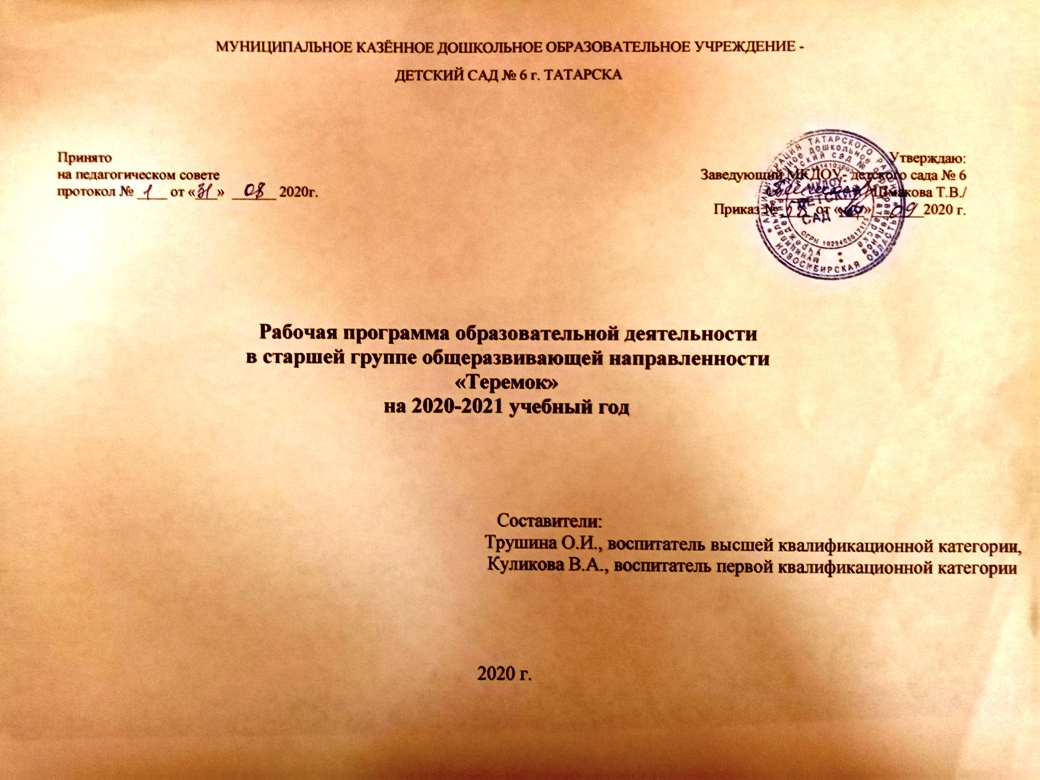 Содержание рабочей программы2Целевой разделПояснительная запискаРабочая программа образовательной деятельности в старшей группе общеразвивающей направленности на 2020–2021 учебный год (далее – Рабочая программа) разработана в соответствии с основной образовательной программой дошкольного образования муниципального казённого дошкольного образовательного учреждения – детского сада № 6 г. Татарска (далее – Программа) и предусмотрена для организации образовательной деятельности с детьми в возрасте от 5 до 6 лет.Цель Рабочей программы: накопление ребенком культурного опыта деятельности и общения в процессе активного взаимодействия с окружающим миром, другими детьми и взрослыми, решения задач и проблем (в соответствии с возрастом) как основы для формирования в его сознании целостной картины мира, готовности к непрерывному образованию, саморазвитию и успешной самореализации на всех этапах жизни. Приоритетные задачи реализации Рабочей программы:охрана и укрепление здоровья детей, обеспечение их физической и психологической безопасности, эмоционального благополучия; создание комфортных условий жизнедеятельности, в которых каждый ребенок чувствует себя защищенным и уверенным в том, что его любят и принимают таким, какой он есть;развитие социальных, нравственных, физических, интеллектуальных, эстетических качеств детей; создание благоприятных условий для гармоничного развития детей в соответствии с возрастными и индивидуальными особенностями и склонностями каждого ребенка;формирование у ребенка способностей и потребностей открывать и творить самого себя в основных формах человеческой деятельности, готовности познавать себя в единстве с миром, в диалоге с ним;формирование общей культуры личности ребенка, в т. ч. ценностей здорового образа жизни, предпосылок учебной деятельности, инициативности, самостоятельности и ответственности, активной жизненной позиции;развитие способностей и творческого потенциала каждого ребенка; организация содержательного взаимодействия ребенка с другими детьми, взрослыми и окружающим миром на основе гуманистических ценностей и идеалов, прав свободного человека; воспитание в детях патриотических чувств, любви к Родине, гордости за ее достижения на основе духовно-нравственных и социокультурных ценностей и принятых в обществе правил и норм поведения в интересах человека, семьи, общества;формирование социокультурной среды, соответствующей возрастным, индивидуальным, психологическим и физиологическим особенностям детей; объединение воспитательно-оздоровительных ресурсов семьи и ДОО на основе традиционных духовно-нравственных ценностей семьи и общества; установление партнерских взаимоотношений с семьей, оказание ей психолого-педагогической поддержки, повышение компетентности родителей (законных представителей) в вопросах развития и образования, охраны и укрепления здоровья детей;обеспечение преемственности целей, задач, методов и содержания образования с позиций самоценности каждого возраста и непрерывности образования на всех этапах жизни человека.Принципы и подходы к формированию Рабочей программы полностью соответствуют заявленным в ПрограммеВозрастные особенности детей шестого года жизни. В этот возрастной период происходит смена периодов вытяжения (с набором длины тела) и округления (с накоплением массы тела) волнообразно (у мальчиков и девочек) и рассогласована у детей разных типов конституции. Физиологи называют этот период «возрастом двигательной расточительности». В задачи педагога входит контролировать и направлять двигательную активность воспитанников с учѐтом проявляемой ими индивидуальности; предупреждать случаи гипердинамии и активизировать тех, кто предпочитает «сидячие» игры. К пяти годам уже возможно оценить характер ребѐнка, его индивидуальность, способность к творчеству. Он ориентируется во многих бытовых вещах, ситуациях и даже сложных межличностных отношениях. Этот возраст — пик развития3фантазии и вымысла. На шестом году жизни ребѐнок — субъект общественной деятельности.Мышлениестаршем возрасте продолжает развиваться образное мышление. Дети способны не только решить задачу в наглядном плане, но совершить преобразования объекта. Развитие мышления сопровождается освоением мыслительных средств (схематизированные представления, комплексные представления, представления о цикличности изменений). Кроме того, после пяти с половиной лет на смену правополушарному (творческому) мышлению приходит левополушарное (логическое) мышление (кроме левшей), совершенствуются обобщения. К шести годам ребѐнок в состоянии не просто обобщить животных, но и подразделить их на домашних и диких, способен по отдельным признакам объединить предметы, оценивая их различия и сходство. В связи с тем что ребѐнок осознал себя как личность и может это выразить словами, владея почти в совершенстве речью, способность к творчеству заметно угасает. Ребѐнок способен сочинять не только сказки. Он пересказывает книги и фильмы, причѐм отражает всѐ то, что видит изнает. Это является качественно иной ступенью в его развитии. Ребѐнок в этом возрасте уже имеет собственное мнение. Он наблюдателен. Собственное «Я» его уже интересует меньше, чем мир вокруг, в котором он стремится отыскать причинно-следственные связи, чтобы отличить существенное от второстепенного.Произвольность познавательных процессовэтот период ребѐнок становится сознательно самостоятельным. Желая чему- нибудь научиться, он способен выполнять интересующую его деятельность непрерывно, более чем полчаса. Однако переключаемость с одной задачи на другую крайне затруднена.РечьКроме коммуникативной, развивается планирующая функция речи, т.е. ребѐнок учится последовательно и логически выстраивать свои действия, рассказывать об этом. Развивается самоинструктирование, которое помогает ребѐнку заранее организовать своѐ внимание на предстоящей деятельности.К пяти годам ребѐнок уже способен правильно произнести почти все звуки речи. Находит в тексте пропущенное слово, заканчивает незаконченное предложение. Способен оценить, как исполнялся стих, найти ошибки речи у других, чуть позже — у себя.Воображениеэтот период ребѐнок имеет представление не только о названии и назначении тех или иных предметов, но и о том, из чего они сделаны (мяч из резины, кукла из пластмассы). Его воображение претерпевает значительные качественные изменения. Развитие воображения позволяет детям сочинять достаточно оригинальные и последовательно разворачивающиеся истории.Физическое развитиеС пяти до шести лет у ребѐнка наблюдаются значительные сдвиги в усовершенствовании моторики и силы. Скорость его движений продолжает возрастать, и заметно улучшается их координация. Ребѐнок уже может выполнять одновременно два-три вида двигательных навыков: бежать, подбрасывая мяч; ловить мяч, сев на корточки и пританцовывая. Ребѐнок любит бегать, соревнуясь, учиться плавать, кататься на коньках, осваивает лыжи.Различая у себя правую и левую руку, он не может определить их у других, что иногда мешает чѐтко выполнять спортивные задания.Отношения со сверстникамиК этому периоду жизни у ребѐнка накапливается достаточно большой багаж знаний, который продолжает интенсивно пополняться. Ребѐнок стремится поделиться своими знаниями и впечатлениями со сверстниками, что способствует появлению познавательной мотивации в общении. С другой стороны, широкий кругозор ребѐнка может являться фактором, позитивно влияющим на его успешностьсреди	сверстников.	После	пяти	лет отношения со сверстниками нередко переходят в дружеские. Появляются друзья обычно его пола,которыми он проводит большую часть времени.Отношения с взрослыми4Достаточно часто в этом возрасте у детей появляется такая черта, как лживость, т.е. целенаправленное искажение истины. Развитию этойчерты способствует нарушение детско-родительских отношений, когда близкий взрослый чрезмерной строгостью или негативнымотношением блокирует развитие у ребѐнка позитивного самоощущения, уверенности в своих силах. И чтобы не потерять довериевзрослого, а часто и оградить себя от нападок, ребѐнок начинает придумывать оправдания своим оплошностям, перекладывать вину надругих. Всѐ больший интерес ребѐнка пяти лет направляется на сферу взаимоотношений между людьми. Оценки взрослого подвергаютсякритическому анализу и сравнению со своими собственными. Под воздействием этих оценок представления ребѐнка о Я-реальном и Я-идеальном дифференцируются более чѐтко. С пяти лет дети твѐрдо знают свою половую принадлежность и даже виграх	не	хотят	еѐменять.  В этот  период  в воспитании  мальчика необходимодоминировать отцу, а девочки — матери. Роль другого пола ребѐнок в основном осознаѐт в семье, у близких. В этот период появляется интерес к тайне рождения человека на свет. Отношения партнѐрства между родителями и детьми сменяется взаимным отдалением. Ребѐнок уже может безболезненно перенести недолгую разлуку с близкими и даже стать инициатором еѐ. Развитие произвольности и волевых качеств позволяют ребѐнку целенаправленно преодолевать определѐнные трудности, специфические для дошкольника.Нравственное развитие старшего дошкольника во многом зависит от степени участия в нѐм взрослого, так как именно в общении с взрослым ребѐнок узнаѐт, осмысливает и интерпретирует нравственные нормы и правила. У ребѐнка необходимо формировать привычку нравственного поведения. Этому способствует создание проблемных ситуаций и включение в них детей в процессе повседневной жизни. На фоне эмоциональной зависимости от оценок взрослого у ребѐнка развивается притязание на признание, выраженное в стремлении получить одобрение и похвалу, подтвердить свою значимость.Эмоциональная сфераСтарший дошкольник способен различать весь спектр человеческих эмоций, у него появляются устойчивые чувства и отношения. Формируются «высшие чувства»: интеллектуальные (любопытство, любознательность, чувство юмора, удивление, моральные, эстетические); эстетические (чувство прекрасного, чувство героического); моральные (чувство гордости, чувство стыда, чувство дружбы).шести годам ребѐнок уже стремится управлять своими эмоциями, пытаясь их сдерживать или скрывать от посторонних, что не всегда удаѐтся. Труднее всего спрятать страх, который, являясь во сне в виде тревожных сновидений, беспокоит ребѐнка. К шести годам, осознав смысл прошлого и будущего, рождения и смерти, ребѐнок делает открытие, что он тоже может умереть, причѐм не только от болезней, но и от несчастных случаев, стихийных бедствий, странных обстоятельств. Он боится больниц, медицинских процедур, инъекций.Продуктивная деятельностьшести годам ребѐнок уже имеет собственное представление о красоте. Он познаѐт мир прекрасного через посещение музеев, театров, филармоний, начинает понимать классическую музыку. В этот период ребѐнка привлекает живопись. Он до деталей рассматривает картины, присматриваясь к краскам. Пытается срисовывать с натуры, придумывая свой сюжет. По этому сюжету и по качеству рисунка возможно оценить развитие ребѐнка, так как детские рисунки — ключ к внутреннему миру малыша. Ребѐнок, используя различные цвета, обычно выражает свои чувства по отношению к тому, что он изображает, вплоть до оттенков настроения, в котором он находился. Поэтому на бумаге нередко сочетаются несочетаемые краски и появляются невероятные тона. В этом возрасте человек на рисунке изображѐн таким, каков он есть на самом деле: лицо с глазами, с ушами, ртом, носом. Начинает появляться шея. На нѐм — одежда, обувь. Ребѐнок вырисовывает многие детали: манжеты, галстуки, карманы.Планируемые результаты освоения Рабочей программыПланируемые результаты освоения Рабочей программы представлены в виде целевых ориентиров– возрастных характеристик возможных достижений ребенка на этапе завершения освоения Рабочей программы. Они отражают согласованные ожидания общества относительно дошкольного детства и представляют собой возрастной портрет ребенка, который не применяется непосредственно к каждому ребенку.5Возрастной портрет ребёнка к концу старшей	группы:ребѐнок овладевает различными видами движений;ребенок адекватно оценивает результаты своего участия в играх соревновательного характера;развита мелкая моторика пальцев рук;	совершенствованы культурно-гигиенические навыки, проявляет навыки самостоятельности,	усвоены основы здорового образа жизни;ребѐнок владеет навыками общения в свободном диалоге со сверстниками и взрослыми, выражает свои чувства и намерения с помощью речевых и неречевых (жестовых, мимических, пантомимических) средств;ребѐнок владеет устной речью - может правильно воспроизводить шипящие, свистящие и сонорные звуки. Развита интонационная выразительность речи.ребѐнок называет основные цвета и их оттенки, может назвать промежуточные цветовые оттенки; форму прямоугольников, овалов, треугольников;ребѐнок самостоятельно может сочинить оригинальные правдоподобные истории;ребѐнок использует в игровой деятельности различные детали конструктора. Может заменять детали постройки в зависимости от имеющегося материала, может осуществлять постройку на основе схемы, по замыслу и по условиям, может конструировать из бумаги, из природного материала;ребѐнок имеет дифференцированное представление о совей гендерной принадлежности по существенным признакам (женские и мужские качества, особенности проявления чувств);ребѐнок ярко проявляет интерес к игре, может распределять роли до начала игры и строить свое поведение, придерживаясь роли. Игровое взаимодействие сопровождает речью, соответствующей и по содержанию, и интонационно взятой роли. В игре может контролировать действия других, указать, как должен вестисебя тот или иной персонаж; ребѐнок проявляет интерес к поступкам сверстников;ребѐнок  самостоятельно планирует последовательность трудовой деятельности и может самооценить результат;ребенок свободно может изображать предметы круглой, овальной, прямоугольной формы, состоящих из частей разной формы и соединений разных линий.ребѐнок знает основные цвета и оттенки, самостоятельно может приготовить розовый и голубой цвет;ребѐнок владеет техникой рисования - рисунки ребѐнка представляют собой схематичные изображения различных объектов, могут отличаться оригинальностью композиционного решения;ребѐнок владеет техникой лепки, создаѐт более сложное по форме изображение, успешно справляется с вырезыванием предметов прямоугольной и круглой формы разных пропорций;ребѐнок владеет певческими навыками, свободно выполняет танцевальные движения, может импровизировать, сочинять мелодию на заданную тему;ребѐнок владеет начальными знаниями о себе, о природном и социальном мире, в котором он живет, проявляет интерес к познанию родногокрая,	родной страны.	ребѐнок имеет элементарные знания основ безопасности собственной жизнедеятельности, представления об опасных для человека и окружающего мира природы ситуациях и способах поведения в них, владеет знаниями оказания первой помощи.6Освоение Рабочей программы не сопровождается проведением промежуточных и итоговой аттестаций детей. При ее реализации педагогическими работниками проводится диагностика достижений ребёнка в рамках педагогической диагностики (мониторинга).Особенности проведения педагогического мониторингаПедагогический мониторинг осуществляется с целью определения динамики актуального индивидуального профиля развития ребенка и используется при решении следующих задач:индивидуализации образования (в т. ч. поддержки ребенка, построения его образовательной траектории или профессиональной коррекции особенностей его развития);оптимизации работы с группой детей.Педагогический мониторинг опирается на принципы поддержки специфики и разнообразия детства, а также уникальности и самоценности детства как важного этапа в общем развитии человека. В связи с этим педагогический мониторинг:не содержит каких-либо оценок развития ребенка, связанных с фиксацией образовательных достижений;позволяет фиксировать актуальный индивидуальный профиль развития дошкольника и оценивать его динамику;учитывает зону ближайшего развития ребенка по каждому из направлений;позволяет рассматривать весь период развития ребенка от рождения до школы как единый процесс без условного разделения на разные возрастные этапы, «привязанные» к паспортному возрасту, при этом учитывает возрастные закономерности развития, опираясь на оценку изменений деятельности дошкольника;учитывает представленные в Рабочей программе целевые ориентиры, но не использует их в качестве основания для их формального сравнения с реальными достижениями детей.Инструментарий для педагогического мониторинга детского развития – карты наблюдения.7Содержательный разделОписание образовательной деятельности в соответствии с направлениями развития ребенка, представленными в пятиобразовательных областяхСодержание образовательной деятельности с детьми 5-6 лет дается по образовательным областям: «Социально-коммуникативное развитие», «Познавательное развитие», «Речевое развитие», «Художественно-эстетическое развитие», «Физическое развитие». Задачи образовательной деятельности по формированию физических, интеллектуальных и личностных качеств детей решаются интегрировано в ходе освоения всех образовательных областей наряду с задачами, отражающими специфику каждой образовательной области. При этом решение программных образовательных задач предусматривается не только в рамках непрерывной образовательной деятельности, но и в ходе режимных моментов – как в совместной деятельности взрослого и детей, так и в самостоятельной деятельности дошкольников.СОЦИАЛЬНО-КОММУНИКАТИВНОЕ РАЗВИТИЕОсновные цели и задачиСоциализация, развитие общения, нравственное воспитание. Усвоение норм и ценностей, принятых в обществе, воспитание моральных и нравственных качеств ребенка, формирование умения правильно оценивать свои поступки и поступки сверстников.Развитие общения и взаимодействия ребенка с взрослыми и сверстниками, развитие социального и эмоционального интеллекта, эмоциональной отзывчивости, сопереживания, уважительного и доброжелательного отношения к окружающим.Формирование готовности детей к совместной деятельности, развитие умения договариваться, самостоятельно разрешать конфликты со сверстниками.Ребенок в семье и сообществе, патриотическое воспитание. Формирование образа Я, уважительного отношения и чувства принадлежности к своей семье и к сообществу детей и взрослых в организации; формирование гендерной, семейной, гражданской принадлежности; воспитание любви к Родине, гордости за ее достижения, патриотических чувств.Самообслуживание, самостоятельность, трудовое воспитание. Развитие навыков самообслуживания; становление самостоятельности,целенаправленности и саморегуляции собственных действий.Воспитание культурно-гигиенических навыков.Формирование позитивных установок к различным видам труда и творчества, воспитание положительного отношения к труду, желания трудиться.Воспитание ценностного отношения к собственному труду, труду других людей и его результатам. Формирование умения ответственно относиться к порученному заданию (умение и желание доводить дело до конца, стремление сделать его хорошо). Формирование первичных представлений о труде взрослых, его роли в обществе и жизни каждого человека.Формирование  основ  безопасности.  Формирование  первичных  представлений  о  безопасном  поведении  в  быту,  социуме,  природе.Воспитание осознанного отношения к выполнению правил безопасности.Формирование осторожного и осмотрительного отношения к потенциально опасным для человека и окружающего мира природы ситуациям.Формирование представлений о некоторых типичных опасных ситуациях и способах поведения в них.Формирование элементарных представлений о правилах безопасности дорожного движения; воспитание осознанного отношения к необходимости выполнения этих правил.8Формы и методы взаимодействия педагога с детьми9107.2.Общественно - полезный труд7.3. Труд в природе7.4. Ручной труд11Содержание психолого-педагогической работыСоциализация, развитие общения, нравственное воспитаниеВоспитывать дружеские взаимоотношения между детьми; привычку сообща играть, трудиться, заниматься; стремление радовать старших хорошими поступками; умение самостоятельно находить общие интересные занятия.Воспитывать уважительное отношение к окружающим.Учить заботиться о младших, помогать им, защищать тех, кто слабее. Формировать такие качества, как сочувствие, отзывчивость.Воспитывать скромность, умение проявлять заботу об окружающих, с благодарностью относиться к помощи и знакам внимания.Формировать умение оценивать свои поступки и поступки сверстников. Развивать стремление детей выражать свое отношение к окружающему, самостоятельно находить для этого различные речевые средства.Расширять представления о правилах поведения в общественных местах; об обязанностях в группе детского сада, дома.Обогащать словарь детей вежливыми словами (здравствуйте, до свидания, пожалуйста, извините, спасибо и т. д.). Побуждать к использованию в речи фольклора (пословицы, поговорки, потешки и др.). Показать значение родного языка в формировании основ нравственности.Ребенок в семье и сообществе, патриотическое воспитаниеОбраз Я. Расширять представления ребенка об изменении позиции в связи с взрослением (ответственность за младших, уважение и помощь старшим, в том числе пожилым людям и т. д.). Через символические и образные средства углублять представления ребенка о себе в прошлом, настоящем и будущем.Расширять традиционные гендерные представления. Воспитывать уважительное отношение к сверстникам своего и противоположного пола.Семья. Углублять представления ребенка о семье и ее истории; о том, где работают родители , как важен для общества их труд. Поощрять посильное участие детей в подготовке различных семейных праздников. Приучать к выполнению постоянных обязанностей по дому.Детский сад. Продолжать формировать интерес к ближайшей окружающей среде: к детскому саду, дому, где живут дети, участку детского сада и др. Обращать внимание на своеобразие оформления разных помещений.Развивать умение замечать изменения в оформлении помещений, учить объяснять причины таких изменений; высказывать свое мнение по поводу замеченных перемен, вносить свои предложения о возможных вариантах оформления. Подводить детей к оценке окружающей среды.Вызывать стремление поддерживать чистоту и порядок в группе, украшать ее произведениями искусства, рисунками. Привлекать к оформлению групповой комнаты, зала к праздникам. Побуждать использовать созданные детьми изделия, рисунки, аппликации (птички, бабочки, снежинки, веточки с листьями и т. п.).Расширять представления ребенка о себе как о члене коллектива, формировать активную жизненную позицию через участие в совместной проектной деятельности, взаимодействие с детьми других возрастных групп, посильное участие в жизни дошкольного учреждения. Приобщатьмероприятиям, которые проводятся в детском саду, в том числе и совместно с родителями (спектакли, спортивные праздники и развлечения,12подготовка выставок детских работ).Родная страна. Расширять представления о малой Родине. Рассказывать детям о достопримечательностях, культуре, традициях родного края; о замечательных людях, прославивших свой край.Расширять представления детей о родной стране, о государственных праздниках (8 Марта, День защитника Отечества, День Победы, Новый год и т. д.). Воспитывать любовь к Родине.Формировать представления о том, что Российская Федерация (Россия) — огромная многонациональная страна. Рассказывать детям о том, что Москва — главный город, столица нашей Родины. Познакомить с флагом и гербом России, мелодией гимна.Расширять представления детей о Российской армии. Воспитывать уважение к защитникам отечества. Рассказывать о трудной, но почетной обязанности защищать Родину, охранять ее спокойствие и безопасность; о том, как в годы войн храбро сражались и защищали нашу страну от врагов прадеды, деды, отцы. Приглашать в детский сад военных, ветеранов из числа близких родственников детей. Рассматривать с детьми картины, репродукции, альбомы с военной тематикой.Самообслуживание, самостоятельность, трудовое воспитаниеКультурно-гигиенические навыки. Формировать у детей привычку следить за чистотой тела, опрятностью одежды, прически; самостоятельно чистить зубы, умываться, по мере необходимости мыть руки. следить за чистотой ногтей; при кашле и чихании закрывать рот и нос платком.Закреплять умение замечать и самостоятельно устранять непорядок в своем внешнем виде.Совершенствовать культуру еды: умение правильно пользоваться столовыми приборами (вилкой, ножом); есть аккуратно, бесшумно, сохраняя правильную осанку за столом; обращаться с просьбой, благодарить.Самообслуживание. Закреплять умение быстро, аккуратно одеваться и раздеваться, соблюдать порядок в своем шкафу (раскладывать одежду в определенные места), опрятно заправлять постель.Воспитывать умение самостоятельно и своевременно готовить материалы и пособия к занятию, учить самостоятельно раскладывать подготовленные воспитателем материалы для занятий, убирать их, мыть кисточки, розетки для красок, палитру, протирать столы. Общественно-полезный труд. Воспитывать у детей положительное отношение к труду, желание выполнять посильные трудовые поручения. Разъяснять детям значимость их труда.Воспитывать желание участвовать в совместной трудовой деятельности. Формировать необходимые умения и навыки в разных видах труда. Воспитывать самостоятельность и ответственность, умение доводить начатое дело до конца. Развивать творчество и инициативу при выполнении различных видов труда.Знакомить детей с наиболее экономными приемами работы. Воспитывать культуру трудовой деятельности, бережное отношение к материалам и инструментам.Учить оценивать результат своей работы (с помощью взрослого). Воспитывать дружеские взаимоотношения между детьми; привычку играть, трудиться, заниматься сообща. Развивать желание помогать друг другу.Формировать у детей предпосылки (элементы) учебной деятельности. Продолжать развивать внимание, умение понимать поставленную задачу (что нужно делать), способы ее достижения (как делать); воспитывать усидчивость; учить проявлять настойчивость, целеустремленность в достижении конечного результата.Продолжать учить детей помогать взрослым поддерживать порядок в группе: протирать игрушки, строительный материал и т. п. Формировать умение наводить порядок на участке детского сада (подметать и очищать дорожки от мусора, зимой — от снега, поливатьпесок в песочнице и пр.).13Приучать добросовестно выполнять обязанности дежурных по столовой: сервировать стол, приводить его в порядок после еды.Труд в природе. Поощрять желание выполнять различные поручения, связанные с уходом за животными и растениями в уголке природы; обязанности дежурного в уголке природы (поливать комнатные растения, рыхлить почву и т. д.).Привлекать детей к помощи взрослым и посильному труду в природе: осенью — к уборке овощей на огороде, сбору семян, пересаживанию цветущих растений из грунта в уголок природы; зимой — к сгребанию снега к стволам деревьев и кустарникам, выращиванию зеленого корма для птиц и животных (обитателей уголка природы), посадке корнеплодов, к созданию фигур и построек из снега; весной — к посеву семян овощей, цветов, высадке рассады; летом — к рыхлению почвы, поливке грядок и клумб.Уважение  к  труду  взрослых.  Расширять  представления  детей  о  труде  взрослых,  результатах  труда,  его  общественной  значимости.Формировать бережное отношение к тому, что сделано руками человека. Прививать детям чувство благодарности к людям за их труд.Формирование основ безопасностиБезопасное поведение в природе. Формировать основы экологической культуры и безопасного поведения в природе.Формировать понятия о том, что в природе все взаимосвязано, что человек не должен нарушать эту взаимосвязь, чтобы не навредить животному и растительному миру.Знакомить с явлениями неживой природы (гроза, гром, молния, радуга), с правилами поведения при грозе.Знакомить детей с правилами оказания первой помощи при ушибах и укусах насекомых.Безопасность на дорогах. Уточнять знания детей об элементах дороги (проезжая часть, пешеходный переход, тротуар), о движении транспорта, о работе светофора. Знакомить с названиями ближайших к детскому саду улиц и улиц, на которых живут дети. Знакомить с правилами дорожного движения, правилами передвижения пешеходов и велосипедистов.Продолжать знакомить с дорожными знаками: «Дети», «Остановка трамвая», «Остановка автобуса», «Пешеходный переход», «Пункт первой медицинской помощи», «Пункт питания», «Место стоянки», «Въезд запрещен», «Дорожные работы», «Велосипедная дорожка». Безопасность собственной жизнедеятельности. Закреплять основы безопасности жизнедеятельности человека.Продолжать знакомить с правилами безопасного поведения во время игр в разное время года (купание в водоемах, катание на велосипеде, на санках, коньках, лыжах и др.).Расширять знания об источниках опасности в быту (электроприборы, газовая плита, утюг и др.). Закреплять навыки безопасного пользования бытовыми предметами.Уточнять знания детей о работе пожарных, о причинах пожаров, об элементарных правилах поведения во время пожара. Знакомить с работой службы спасения — МЧС. Закреплять знания о том, что в случае необходимости взрослые звонят по телефонам «01», «02», «03». Формировать умение обращаться за помощью к взрослым.Учить называть свое имя, фамилию, возраст, домашний адрес, телефон.ПОЗНАВАТЕЛЬНОЕ РАЗВИТИЕОсновные цели и задачиРазвитие познавательно-исследовательской деятельности. Развитие познавательных интересов детей, расширение опыта ориентировки в окружающем, сенсорное развитие, развитие любознательности и познавательной мотивации; формирование познавательных действий, становление сознания; развитие воображения и творческой активности; формирование первичных представлений об объектах окружающего мира, о свойствах и отношениях объектов окружающего мира (форме, цвете, размере, материале, звучании, ритме, темпе,14причинах и следствиях и др.).Развитие восприятия, внимания, памяти, наблюдательности, способности анализировать, сравнивать, выделять характерные, существенные признаки предметов и явлений окружающего мира; умения устанавливать простейшие связи между предметами и явлениями, делать простейшие обобщения.Приобщение к социокультурным ценностям. Ознакомление с окружающим социальным миром, расширение кругозора детей, формирование целостной картины мира.Формирование первичных представлений о малой родине и Отечестве, представлений о социокультурных ценностях нашего народа, об отечественных традициях и праздниках.Формирование элементарных представлений о планете Земля как общем доме людей, о многообразии стран и народов мира. Формирование элементарных математических представлений. Формирование элементарных математических представлений, первичных представлений об основных свойствах и отношениях объектов окружающего мира: форме, цвете, размере, количестве, числе, части и целом, пространстве и времени.Ознакомление с миром природы. Ознакомление с природой и природными явлениями. Развитие умения устанавливать причинно-следственные связи между природными явлениями. Формирование первичных представлений о природном многообразии планеты Земля. Формирование элементарных экологических представлений. Формирование понимания того, что человек — часть природы, что он должен беречь, охранять и защищать ее, что в природе все взаимосвязано, что жизнь человека на Земле во многом зависит от окружающей среды. Воспитание умения правильно вести себя в природе. Воспитание любви к природе, желания беречь ее.Методы, виды, формы образовательной деятельности15Формы организации детейСодержание психолого-педагогической работыРазвитие познавательно-исследовательской деятельностиПервичные представления об объектах окружающего мира. Закреплять представления о предметах и явлениях окружающей действительности. Развивать умение наблюдать, анализировать, сравнивать, выделять характерные, существенные признаки предметов и явлений окружающего мира.Продолжать развивать умение сравнивать предметы, устанавливать их сходство и различия (найди в группе предметы такой же формы, такого же цвета; чем эти предметы похожи и чем отличаются и т. д.).Формировать умение подбирать пары или группы предметов, совпадающих по заданному признаку (длинный — короткий, пушистый — гладкий, теплый — холодный и др.).Развивать умение определять материалы, из которых изготовлены предметы. Учить сравнивать предметы (по назначению, цвету, форме, материалу), классифицировать их (посуда — фарфоровая, стеклянная, керамическая, пластмассовая).Сенсорное развитие. Развивать восприятие, умение выделять разнообразные свойства и отношения предметов (цвет, форма, величина, расположение в пространстве и т. п.), включая органы чувств: зрение, слух, осязание, обоняние, вкус.Продолжать знакомить с цветами спектра: красный, оранжевый, желтый, зеленый, голубой, синий, фиолетовый (хроматические) и белый, серый и черный (ахроматические). Учить различать цвета по светлоте и насыщенности, правильно называть их. Показать детям особенности расположения цветовых тонов в спектре.Продолжать знакомить с различными геометрическими фигурами, учить использовать в качестве эталонов плоскостные и объемные формы.Формировать умение обследовать предметы разной формы; при обследовании включать движения рук по предмету. Расширять представления о фактуре предметов (гладкий, пушистый, шероховатый и т. п.). Совершенствовать глазомер.Развивать познавательно-исследовательский интерес, показывая занимательные опыты, фокусы, привлекая к простейшим экспериментам. Проектная деятельность. Создавать условия для реализации детьми проектов трех типов: исследовательских, творческих и нормативных. Развивать проектную деятельность исследовательского типа. Организовывать презентации проектов. Формировать у детей представления об авторстве проекта.Создавать условия для реализации проектной деятельности творческого типа. (Творческие проекты в этом возрасте носят индивидуальный17характер.)Способствовать развитию проектной деятельности нормативного типа. (Нормативная проектная деятельность — это проектная деятельность, направленная на выработку детьми норм и правил поведения в детском коллективе.)Дидактические игры. Организовывать дидактические игры, объединяя детей в подгруппы по 2–4 человека; учить выполнять правила игры.Развивать в играх память, внимание, воображение, мышление, речь, сенсорные способности детей. Учить сравнивать предметы, подмечать незначительные различия в их признаках (цвет, форма, величина, материал), объединять предметы по общим признакам, составлять из части целое (складные кубики, мозаика, пазлы), определять изменения в расположении предметов (впереди, сзади, направо, налево, под, над, посередине, сбоку).Формировать желание действовать с разнообразными дидактическими играми и игрушками (народными, электронными, компьютернымидр.).Побуждать детей к самостоятельности в игре, вызывая у них эмоционально-положительный отклик на игровое действие.Учить подчиняться правилам в групповых играх. Воспитывать творческую самостоятельность. Формировать такие качества, как дружелюбие, дисциплинированность. Воспитывать культуру честного соперничества в играх- соревнованиях.Приобщение к социокультурным ценностямОбогащать представления детей о мире предметов. Рассказывать  о предметах, облегчающих труд человека в быту (кофемолка, миксер,мясорубка и др.), создающих комфорт (бра, картины, ковер и т. п.). Рассказывать о том, что любая вещь создана трудом многих людей(«Откуда «пришел» стол?», «Как получилась книжка?» и т. п.).Расширять представления детей о профессиях.Расширять представления об учебных заведениях (детский сад, школа, колледж, вуз), сферах человеческой деятельности (наука, искусство, производство, сельское хозяйство).Продолжать знакомить с культурными явлениями (цирк, библиотека, музей и др.), их атрибутами, значением в жизни общества, связанными с ними профессиями, правилами поведения.Продолжать знакомить с деньгами, их функциями (средство для оплаты труда, расчетов при покупках), бюджетом и возможностями семьи. Формировать элементарные представления об истории человечества (Древний мир, Средние века, современное общество) через знакомствопроизведениями искусства (живопись, скульптура, мифы и легенды народов мира), реконструкцию образа жизни людей разных времен (одежда, утварь, традиции и др.).Рассказывать детям о профессиях воспитателя, учителя, врача, строителя, работников сельского хозяйства, транспорта, торговли, связи др.; важности и значимости их труда; о том, что для облегчения труда используется разнообразная техника.Знакомить с трудом людей творческих профессий: художников, писателей, композиторов, мастеров народного декоративно-прикладного искусства; с результатами их труда (картинами, книгами, нотами, предметами декоративного искусства).18Формирование элементарных математических представленийКоличество и счет. Учить создавать множества (группы предметов) из разных по качеству элементов (предметов разного цвета, размера, формы, назначения; звуков, движений); разбивать множества на части и воссоединять их; устанавливать отношения между целым множеством и каждой его частью, понимать, что множество больше части, а часть меньше целого множества; сравнивать разные части множества на основе счета и соотнесения элементов (предметов) один к одному; определять большую (меньшую) часть множества или их равенство.Учить считать до 10; последовательно знакомить с образованием каждого числа в пределах от 5 до 10 (на наглядной основе).Сравнивать рядом стоящие числа в пределах 10 на основе сравнения конкретных множеств; получать равенство из неравенства (неравенство из равенства), добавляя к меньшему количеству один предмет или убирая из большего количества один предмет («7 меньше 8, если к7 добавить один предмет, будет 8, поровну», «8 больше 7; если из 8 предметов убрать один, то станет по 7, поровну»). Формировать умение понимать отношения рядом стоящих чисел (5 < 6 на 1, 6 > 5 на 1).Отсчитывать предметы из большого количества по образцу и заданному числу (в пределах 10).Совершенствовать умение считать в прямом и обратном порядке (в пределах 10). Считать предметы на ощупь, считать и воспроизводить количество звуков, движений по образцу и заданному числу (в пределах 10). Познакомить с цифрами от 0 до 9.Познакомить с порядковым счетом в пределах 10, учить различать вопросы «Сколько?», «Который?» («Какой?») и правильно отвечать на них. Продолжать формировать представление о равенстве: определять равное количество в группах, состоящих из разных предметов; правильно обобщать числовые значения на основе счета и сравнения групп (здесь 5 петушков, 5 матрешек, 5 машин — всех игрушек поровну — по 5). Упражнять детей в понимании того, что число не зависит от вели-чины предметов, расстояния между предметами, формы, их расположения, а также направления счета (справа налево, слева направо, с любого предмета).Познакомить с количественным составом числа из единиц в пределах 5 на конкретном материале: 5 — это один, еще один, еще один, еще один и еще один.Величина. Учить устанавливать размерные отношения между 5–10 предметами разной длины (высоты, ширины) или толщины: систематизировать предметы, располагая их в возрастающем (убывающем) порядке по величине; отражать в речи порядок расположения предметов и соотношение между ними по размеру: «Розовая лента — самая широкая, фиолетовая — немного уже, красная — еще уже, но она шире желтой, а зеленая уже желтой и всех остальных лент» и т. д.Сравнивать два предмета по величине (длине, ширине, высоте) опосредованно — с помощью третьего (условной меры), равного одному из сравниваемых предметов.Развивать глазомер, умение находить предметы длиннее (короче), выше (ниже), шире (уже), толще (тоньше) образца и равные ему. Формировать понятие о том, что предмет (лист бумаги, лента, круг, квадрат и др.) можно разделить на несколько равных частей (на две, четыре). Учить называть части, полученные от деления, сравнивать целое и части, понимать, что целый предмет больше каждой своей части, а часть меньше целого.Форма. Познакомить детей с овалом на основе сравнения его с кругом	и прямоугольником.Дать представление о четырехугольнике: подвести к пониманию того, что квадрат и прямоугольник являются разновидностями четырехугольника.Развивать у детей геометрическую зоркость: умение анализировать и сравнивать предметы по форме, находить в ближайшем окружениипредметы одинаковой и разной формы: книги, картина, одеяла, крышки столов — прямоугольные, поднос и блюдо — овальные, тарелки— круглые и т. д. Развивать представления о том, как из одной формы сделать другую.19Ориентировка в пространстве. Совершенствовать умение ориентироваться в окружающем пространстве; понимать смысл пространственных отношений (вверху — внизу, впереди (спереди) — сзади (за), слева — справа, между, рядом с, около); двигаться в заданном направлении, меняя его по сигналу, а также в соответствии со знаками — указателями направления движения (вперед, назад, налево, направо и т. п.); определять свое местонахождение среди окружающих людей и предметов: «Я стою между Олей и Таней, за Мишей, позади (сзади) Кати, перед Наташей, около Юры»; обозначать в речи взаимное расположение предметов: «Справа от куклы сидит заяц, а слева от куклы стоит лошадка, сзади — мишка, а впереди — машина».Учить ориентироваться на листе бумаги (справа — слева, вверху — внизу, в середине, в углу).Ориентировка во времени. Дать детям представление о том, что утро, вечер, день и ночь составляют сутки.Учить на конкретных примерах устанавливать последовательность различных событий: что было раньше (сначала), что позже (потом), определять, какой день сегодня, какой был вчера, какой будет завтра.Ознакомление с миром природыРасширять и уточнять представления детей о природе. Учить наблюдать, развивать любознательность.Закреплять представления о растениях ближайшего окружения: деревьях, кустарниках и травянистых растениях. Познакомить с понятиями «лес», «луг» и «сад».Продолжать знакомить с комнатными растениями.Учить ухаживать за растениями. Рассказать о способах вегетативного размножения растений.Расширять представления о домашних животных, их повадках, зависимости от человека.Учить детей ухаживать за обитателями уголка природы.Расширять представления детей о диких животных: где живут, как добывают пищу и готовятся к зимней спячке (еж зарывается в осенние листья, медведи зимуют в берлоге). Познакомить с птицами (ласточка, скворец и др.).Познакомить детей с представителями классов пресмыкающихся (ящерица, черепаха и др.) и насекомых (пчела, комар, муха и др.).Формировать представления о чередовании времен года, частей суток и их некоторых характеристиках.Знакомить детей с многообразием родной природы; с растениями и животными различных климатических зон.Показать, как человек в своей жизни использует воду, песок, глину, камни.Использовать в процессе ознакомления с природой произведения художественной литературы, музыки, народные приметы.Формировать представления о том, что человек — часть природы и что он должен беречь, охранять и защищать ее.Учить укреплять свое здоровье в процессе общения с природой. Учить устанавливать причинно-следственные связи между природными явлениями (сезон — растительность — труд людей). Показать взаимодействие живой и неживой природы. Рассказывать о значении солнца и воздуха в жизни человека, животных и растений.Сезонные наблюденияОсень. Закреплять представления о том, как похолодание и сокращение продолжительности дня изменяют жизнь растений, животныхчеловека. Знакомить детей с тем, как некоторые животные готовятся к зиме (лягушки, ящерицы, черепахи, ежи, медведи впадают в спячку, зайцы линяют, некоторые птицы (гуси, утки, журавли) улетают в теплые края).Зима. Расширять и обогащать знания детей об особенностях зимней природы (холода, заморозки, снегопады, сильные ветры), особенностях деятельности людей в городе, на селе. Познакомить с таким природным явлением, как туман.Весна. Расширять и обогащать знания детей о весенних изменениях в природе: тает снег, разливаются реки, прилетают птицы, травка и цветы быстрее появляются на солнечной стороне, чем в тени. Наблюдать гнездование птиц (ворон и др.).20Лето. Расширять и обогащать представления о влиянии тепла, солнечного света на жизнь людей, животных и растений (природа «расцветает», много ягод, фруктов, овощей; много корма для зверей, птиц и их детенышей).Дать представления о съедобных и несъедобных грибах (съедобные — маслята, опята, лисички и т. п.; несъедобные — мухомор, ложный опенок).РЕЧЕВОЕ РАЗВИТИЕОсновные цели и задачиРазвитие речи. Развитие свободного общения с взрослыми и детьми, овладение конструктивными способами и средствами взаимодействия с окружающими.Развитие всех компонентов устной речи детей: грамматического строя речи, связной речи — диалогической и монологической форм; формирование словаря, воспитание звуковой культуры речи.Практическое овладение воспитанниками нормами речи.Художественная литература. Воспитание интереса и любви к чтению; развитие литературной речи.Воспитание желания и умения слушать художественные произведения, следить за развитием действия.Методы, виды, формы образовательной деятельности21Формы организации детейСодержание психолого-педагогической работыРазвивающая речевая средаПродолжать развивать речь как средство общения. Расширять представления детей о многообразии окружающего мира. Предлагать для рассматривания изделия народных промыслов, мини-коллекции (открытки, марки, монеты, наборы игрушек, выполненных из определенного материала), иллюстрированные книги (в том числе знакомые сказки с рисунками разных художников), открытки,23фотографии с достопримечательностями родного края, Москвы, репродукции картин (в том числе из жизни дореволюционной России).Поощрять попытки ребенка делиться с педагогом и другими детьми разнообразными впечатлениями, уточнять источник полученной информации (телепередача, рассказ близкого человека, посещение выставки, детского спектакля и т. д.).повседневной жизни, в играх подсказывать детям формы выражения вежливости (попросить прощения, извиниться, поблагодарить, сделать комплимент).Учить детей решать спорные вопросы и улаживать конфликты с помощью речи: убеждать, доказывать, объяснять.Формирование словаряОбогащать речь детей существительными, обозначающими предметы бытового окружения; прилагательными, характеризующими свойства и качества предметов; наречиями, обозначающими взаимоотношения людей, их отношение к труду.Упражнять детей в подборе существительных к прилагательному (белый — снег, сахар, мел), слов со сходным значением (шалун — озорник — проказник), с противоположным значением (слабый — сильный, пасмурно — солнечно). Помогать детям употреблять слова в точном соответствии со смыслом.Звуковая культура речиЗакреплять правильное, отчетливое произнесение звуков. Учить различать на слух и отчетливо произносить сходные по артикуляции и звучанию согласные звуки: с — з, с — ц, ш — ж, ч — ц, с — ш, ж — з, л — р.Продолжать развивать фонематический слух. Учить определять место звука в слове (начало, середина, конец).Отрабатывать интонационную выразительность речи.Грамматический строй речиСовершенствовать умение согласовывать слова в предложениях: существительные с числительными (пять груш, трое ребят) и прилагательные с существительными (лягушка — зеленое брюшко). Помогать детям замечать неправильную постановку ударения в слове, ошибку в чередовании согласных, предоставлять возможность самостоятельно ее исправить.Знакомить с разными способами образования слов (сахарница, хлебница; масленка, солонка; воспитатель, учитель, строитель). Упражнять в образовании однокоренных слов (медведь — медведица — медвежонок — медвежья), в том числе глаголов с приставками (забежал — выбежал — перебежал).Помогать детям правильно употреблять существительные множественного числа в именительном и винительном падежах; глаголы в повелительном наклонении; прилагательные и наречия в сравнительной степени; несклоняемые существительные.Учить составлять по образцу простые и сложные предложения. Совершенствовать умение пользоваться прямой и косвенной речью.Связная речьРазвивать умение поддерживать беседу. Совершенствовать диалогическую форму речи. Поощрять попытки высказывать свою точку зрения, согласие или несогласие с ответом товарища. Развивать монологическую форму речи. Учить связно, последовательно и выразительно пересказывать небольшие сказки, рассказы.Учить (по плану и образцу) рассказывать о предмете, содержании сюжетной картины, составлять рассказ по картинкам с последовательно развивающимся действием.Развивать умение составлять рассказы о событиях из личного опыта, придумывать свои концовки к сказкам.Формировать умение составлять небольшие рассказы творческого характера на тему, предложенную воспитателем.Художественная литература24Продолжать развивать интерес детей к художественной литературе. Учить внимательно и заинтересованно слушать сказки, рассказы, стихотворения; запоминать считалки, скороговорки, загадки. Прививать интерес к чтению больших произведений (по главам). Способствовать формированию эмоционального отношения к литературным произведениям. Побуждать рассказывать о своем восприятии конкретного поступка литературного персонажа. Помогать детям понять скрытые мотивы поведения героев произведения. Продолжать объяснять (с опорой на прочитанное произведение) доступные детям жанровые особенности сказок, рассказов, стихотворений.Воспитывать чуткость к художественному слову; зачитывать отрывки с наиболее яркими, запоминающимися описаниями, сравнениями, эпитетами. Учить вслушиваться в ритм и мелодику поэтического текста.Помогать выразительно, с естественными интонациями читать стихи, участвовать в чтении текста по ролям, в инсценировках. Продолжать знакомить с книгами. Обращать внимание детей на оформление книги, на иллюстрации. Сравнивать иллюстрации разных художников к одному и тому же произведению. Выяснять симпатии и предпочтения детей.Список литературыРусский фольклорПесенки. «Как на тоненький ледок…»; «Николенька-гусачок…»; «Уж я колышки тешу…»; «Как у бабушки козел…»; «Ты мороз, мороз, мороз…»; «По дубочку постучишь — прилетает синий чиж…»; «Ранним-рано поутру…»; «Грачи-киричи…»; «Уж ты, пташечка, ты залетная…»; «Ласточка-ласточка…»; «Дождик, дождик, веселей…»; «Божья коровка…».Сказки. «Лиса и кувшин», обр. О. Капицы; «Крылатый, мохнатый да масляный», обр. И. Карнауховой; «Хаврошечка», обр. А. Н. Толстого; «Заяц -хвастун», обр. О. Капицы; «Царевна-лягушка», обр. М. Булатова; «Рифмы», авторизированный пересказ Б. Шергина «Сивка-бурка», обр. М. Булатова; «Финист — ясный сокол», обр. А. Платонова.Фольклор народов мираПесенки. «Гречку мыли», литов., обр. Ю. Григорьева; «Старушка », «Дом, который построил Джек », пер. с англ. С. Маршака; «Счастливого пути!», голл., обр. И. Токмаковой; «Веснянка», укр., обр. Г. Литвака; «Друг за дружкой», тадж., обр. Н. Гребнева (в сокр.).Сказки . «Кукушка», ненецк., обр. К. Шаврова; «Чудесные истории про зайца по имени Лек», сказки народов Западной Африки, пер. О. Кустовой и В. Андреева; «Златовласка», пер. с чеш. К. Паустовского; «Три золотых волоска Деда-Всеведа», пер. с чеш. Н. Аросьевой (из сборника сказок К. Я. Эрбена).Произведения поэтов и писателей РоссииПоэзия. И. Бунин. «Первый снег »; А. Пушкин. «Уж небо осенью дышало…» (из романа «Евгений Онегин»); «Зимний вечер» (в сокр.); А. К. Толстой. «Осень, обсыпается весь наш бедный сад…»; М. Цветаева. «У кроватки»; С. Маршак. «Пудель»; С. Есенин. «Береза», «Черемуха»; И. Никитин. «Встреча зимы»; А. Фет. «Кот поет, глаза прищурил…»; С. Черный. «Волк»; В. Левин. «Сундук», «Лошадь»; М. Яснов. «Мирная считалка». С. Городецкий. «Котенок»; Ф. Тютчев. «Зима недаром злится…»; А. Барто. «Веревочка».Проза. В. Дмитриева. «Малыш и Жучка» (главы); Л. Толстой. «Косточка», «Прыжок», «Лев и собачка»; Н. Носов. «Живая шляпа»; Б. Алмазов. «Горбушка»; А. Гайдар. «Чук и Гек» (главы); С. Георгиев. «Я спас Деда Мороза»; В. Драгунский. «Друг детства», «Сверху вниз, наискосок»; К. Паустовский. «Кот-ворюга».Литературные сказки. Т. Александрова. «Домовенок Кузька» (главы); В. Бианки. «Сова»; Б. Заходер. «Серая звездочка»; А. Пушкин.«Сказка о царе Салтане, о сыне его славном и могучем богатыре Гвидоне Салтановиче и о прекрасной царевне Лебеди»; П. Бажов.«Серебряное копытце»; Н. Телешов. «Крупеничка»; В. Катаев. «Цветик-семицветик».Произведения поэтов и писателей разных странПоэзия. А. Милн. «Баллада о королевском бутерброде», пер. с англ. С. Маршака; В. Смит. «Про летающую корову», пер. с англ. Б.25Заходе-ра; Я. Бжехва. «На Горизонтских островах», пер. с польск. Б. Заходера; Дж. Ривз. «Шумный Бабах», пер. с англ. М. Бородицкой; «Письмо ко всем детям по одному очень важному делу», пер. с польск. С. Михалкова.Литературные сказки. Х. Мякеля. «Господин Ау» (главы из кни-ги), пер. с финск. Э. Успенского; Р. Киплинг. «Слоненок», пер. с англ.К. Чуковского, стихи в пер. С. Маршака; А. Линдгрен. «Карлсон, который живет на крыше, опять прилетел» (главы в сокр.), пер. со швед. Л.Лунгиной.Произведения для заучивания наизусть«По дубочку постучишь...», рус. нар. песня; И. Белоусов. «Весенняя гостья»; Е. Благинина. «Посидим в тишине»; Г. Виеру. «Маминдень», пер. с молд. Я. Акима; М. Исаковский. «Поезжай за моря-океаны»; М. Карем. «Мирная считалка», пер. с франц. В. Берестова; А.Пушкин. «У лукоморья дуб зеленый...» (из поэмы «Руслан и Людмила»); И. Суриков. «Вот моя деревня».Для чтения в лицахЮ. Владимиров. «Чудаки»; С. Городецкий. «Котенок»; В. Орлов. «Ты скажи мне, реченька...»; Э. Успенский. «Разгром».Дополнительная литератураРусские народные сказки. «Никита Кожемяка» (из сборника сказок А. Афанасьева); «Докучные сказки».Зарубежные народные сказки. «О мышонке, который был кошкой, собакой и тигром», инд., пер. Н. Ходзы; «Как братья отцовский клад нашли», молд., обр. М. Булатова; «Желтый аист», кит., пер. Ф. Ярлина.Проза. Б. Житков. «Белый домик», «Как я ловил человечков»; Г. Снегирев. «Пингвиний пляж», «К морю», «Отважный пингвиненок»; Л. Пантелеев. «Буква „ы“»; М. Москвина. «Кроха»; А. Митяев. «Сказка про трех пиратов».Поэзия. Я. Аким. «Жадина»; Ю. Мориц. «Домик с трубой»; Р. Сеф. «Совет», «Бесконечные стихи»; Д. Хармс. «Уж я бегал, бегал, бегал…»; Д. Чиарди. «О том, у кого три глаза», пер. с англ. Р. Сефа; Б. Заходер. «Приятная встреча»; С. Черный. «Волк»; А. Плещеев. «Мой садик»; С. Маршак. «Почта».Литературные сказки. А. Волков. «Волшебник Изумрудного города» (главы); О. Пройслер. «Маленькая Баба-яга», пер. с нем. Ю. Коринца; Дж. Родари. «Волшебный барабан» (из книги «Сказки, у которых три конца»), пер. с итал. И. Константиновой; Т. Янссон. «О самом последнем в мире драконе», пер. со швед. Л. Брауде; «Шляпа волшебника», пер. В. Смирнова; Г. Сапгир. «Небылицы в лицах», «Как лягушку продавали»; Л. Петрушевская. «Кот, который умел петь»; А. Митяев. «Сказка про трех пиратов».«ХУДОЖЕСТВЕННО-ЭСТЕТИЧЕСКОЕ РАЗВИТИЕ»Основные цели и задачиФормирование интереса к эстетической стороне окружающей действительности, эстетического отношения к предметам и явлениямокружающего мира, произведениям искусства; воспитание интереса к художественно-творческой деятельности.Развитие эстетических чувств детей, художественного восприятия, образных представлений, воображения, художественно-творческих способностей.Развитие детского художественного творчества, интереса к самостоятельной творческой деятельности (изобразительной, конструктивно-модельной, музыкальной и др.); удовлетворение потребности детей в самовыражении.Приобщение к искусству. Развитие эмоциональной восприимчивости, эмоционального отклика на литературные и музыкальные произведения, красоту окружающего мира, произведения искусства. Приобщение детей к народному и профессиональному искусству (словесному, музыкальному, изобразительному, театральному, к архитектуре) через ознакомление с лучшими образцами отечественного и мирового искусства; воспитание умения понимать содержание произведений искусства.Формирование элементарных представлений о видах и жанрах искусства, средствах выразительности в различных видах искусства. Изобразительная деятельность. Развитие интереса к различным видам изобразительной деятельности; совершенствование умений в26рисовании, лепке, аппликации, художественном труде.Воспитание эмоциональной отзывчивости при восприятии произведений изобразительного искусства.Воспитание желания и умения взаимодействовать со сверстниками при создании коллективных работ.Конструктивно-модельная деятельность. Приобщение к конструированию; развитие интереса к конструктивной деятельности, знакомство с различными видами конструкторов.Воспитание умения работать коллективно, объединять свои поделки в соответствии с общим замыслом, договариваться, кто какую часть работы будет выполнять.Музыкально-художественная деятельность. Приобщение к музыкальному искусству; формирование основ музыкальной культуры, ознакомление с элементарными музыкальными понятиями, жанрами; воспитание эмоциональной отзывчивости при восприятии музыкальных произведений.Развитие музыкальных способностей: поэтического и музыкального слуха, чувства ритма, музыкальной памяти; формирование песенного, музыкального вкуса.Воспитание интереса к музыкально-художественной деятельности, совершенствование умений в этом виде деятельности.Развитие детского музыкально-художественного творчества, реализация самостоятельной творческой деятельности детей; удовлетворение потребности в самовыражении.Методы, виды, формы организации образовательной деятельности27Формы организации детей2829Содержание психолого-педагогической работыПриобщение к искусствуПродолжать формировать интерес к музыке, живописи, литературе, народному искусству.Развивать эстетические чувства, эмоции, эстетический вкус, эстетическое восприятие произведений искусства, формировать умение выделять их выразительные средства. Учить соотносить художественный образ и средства выразительности, характеризующие его в разных видах искусства, подбирать материал и пособия для самостоятельной художественной деятельности.Формировать умение выделять, называть, группировать произведения по видам искусства (литература, музыка, изобразительное искусство, архитектура, театр).Продолжать знакомить с жанрами изобразительного и музыкального искусства. Формировать умение выделять и использовать в своей изобразительной, музыкальной, театрализованной деятельности средства вы-разительности разных видов искусства, называть материалы для разных видов художественной деятельности.Познакомить с произведениями живописи (И. Шишкин, И. Левитан, В. Серов, И. Грабарь, П. Кончаловский и др.) и изображением родной природы в картинах художников. Расширять представления о графике (ее выразительных средствах). Знакомить с творчеством художников-иллюстраторов детских книг (Ю. Васнецов, Е. Рачев, Е. Чарушин, И. Билибин и др.). Продолжать знакомить детей с архитектурой. Закреплять знания о том, что существуют различные по назначению здания: жилые дома, магазины, театры, кинотеатры и др.Обращать внимание детей на сходства и различия архитектурных сооружений одинакового назначения: форма, пропорции (высота, длина, украшения — декор и т. д.). Подводить к пониманию зависимости конструкции здания от его назначения: жилой дом, театр, храм и т. д. Развивать наблюдательность, учить внимательно рассматривать здания, замечать их характерные особенности, разнообразие пропорций, конструкций, украшающих деталей.При чтении литературных произведений, сказок обращать внимание детей на описание сказочных домиков (теремок, рукавичка, избушка на курьих ножках), дворцов.Познакомить с понятиями «народное искусство», «виды и жанры народного искусства». Расширять представления детей о народномискусстве, фольклоре, музыке и художественных промыслах.Формировать у детей бережное отношение к произведениям искусства.Изобразительная деятельностьПродолжать развивать интерес детей к изобразительной деятельности. Обогащать сенсорный опыт, развивая органы восприятия: зрение, слух, обоняние, осязание, вкус; закреплять знания об основных формах предметов и объектов природы.Развивать эстетическое восприятие, учить созерцать красоту окружающего мира. В процессе восприятия предметов и явлений развивать мыслительные операции: анализ, сравнение, уподобление (на что похоже), установление сходства и различия предметов и их частей, выделение общего и единичного, характерных признаков, обобщение. Учить передавать в изображении не только основные свойства предметов (форма, величина, цвет), но и характерные детали, соотношение предметов и их частей по величине, высоте, расположению относительно друг друга.Развивать способность наблюдать, всматриваться (вслушиваться) в явления и объекты природы, замечать их изменения (например, как изменяются форма и цвет медленно плывущих облаков, как постепенно раскрывается утром и закрывается вечером венчик цветка, как изменяется освещение предметов на солнце и в тени).30Учить передавать в изображении основные свойства предметов (форма, величина, цвет), характерные детали, соотношение предметов и их частей по величине, высоте, расположению относительно друг друга.Развивать способность наблюдать явления природы, замечать их динамику, форму и цвет медленно плывущих облаков.Совершенствовать изобразительные навыки и умения, формировать художественно-творческие способности.Развивать чувство формы, цвета, пропорций.Продолжать знакомить с народным декоративно-прикладным искусством (Городец, Полхов-Майдан, Гжель), расширять представления о народных игрушках (матрешки — городецкая, богородская; бирюльки).Знакомить детей с национальным декоративно-прикладным искусством (на основе региональных особенностей); с другими видами декоративно-прикладного искусства (фарфоровые и керамические изделия, скульптура малых форм). Развивать декоративное творчество детей (в том числе коллективное).Формировать умение организовывать свое рабочее место, готовить все необходимое для занятий; работать аккуратно, экономно расходовать материалы, сохранять рабочее место в чистоте, по окончании работы приводить его в порядок.Продолжать совершенствовать умение детей рассматривать работы (рисунки, лепку, аппликации), радоваться достигнутому результату, замечать и выделять выразительные решения изображений.Предметное рисование. Продолжать совершенствовать умение передавать в рисунке образы предметов, объектов, персонажей сказок, литературных произведений. Обращать внимание детей на отличия предметов по форме, величине, пропорциям частей; побуждать их передавать эти отличия в рисунках.Учить передавать положение предметов в пространстве на листе бумаги, обращать внимание детей на то, что предметы могут по-разному располагаться на плоскости (стоять, лежать, менять положение: живые существа могут двигаться, менять позы, дерево в ветреный день — наклоняться и т. д.). Учить передавать движения фигур. Способствовать овладению композиционными умениями: учить располагать предмет на листе с учетом его пропорций (если предмет вытянут в высоту, располагать его на листе по вертикали; если он вытянут в ширину, например, не очень высокий, но длинный дом, располагать его по горизонтали). Закреплять способы и приемы рисования различными изобразительными материалами (цветные карандаши, гуашь, акварель, цветные мелки, пастель, сангина, угольный карандаш, фломастеры, разнообразные кисти и т. п).Вырабатывать навыки рисования контура предмета простым карандашом с легким нажимом на него, чтобы при последующем закрашивании изображения не оставалось жестких, грубых линий, пачкающих рисунок.Учить рисовать акварелью в соответствии с ее спецификой (прозрачностью и легкостью цвета, плавностью перехода одного цвета в другой).Учить рисовать кистью разными способами: широкие линии — всем ворсом, тонкие — концом кисти; наносить мазки, прикладывая кисть всем ворсом к бумаге, рисовать концом кисти мелкие пятнышки.Закреплять знания об уже известных цветах, знакомить с новыми цветами (фиолетовый) и оттенками (голубой, розовый, темно-зеленый, сиреневый), развивать чувство цвета. Учить смешивать краски для получения новых цветов и оттенков (при рисовании гуашью) и высветлять цвет, добавляя в краску воду (при рисовании акварелью). При рисовании карандашами учить передавать оттенки цвета, регулируя нажим на карандаш. В карандашном исполнении дети могут, регулируя нажим, передать до трех оттенков цвета.Сюжетное рисование. Учить детей создавать сюжетные композиции на темы окружающей жизни и на темы литературных произведений («Кого встретил Колобок», «Два жадных медвежонка», «Где обедал воробей?» и др.).31Развивать композиционные умения, учить располагать изображения на полосе внизу листа, по всему листу.Обращать внимание детей на соотношение по величине разных предметов в сюжете (дома большие, деревья высокие и низкие; люди меньше домов, но больше растущих на лугу цветов). Учить располагать на рисунке предметы так, чтобы они загораживали друг друга (растущие перед домом деревья и частично его загораживающие и т. п.).Декоративное рисование. Продолжать знакомить детей с изделиями народных промыслов, закреплять и углублять знания о дымковскойфилимоновской игрушках и их росписи; предлагать создавать изображения по мотивам народной декоративной росписи, знакомить с ее цветовым строем и элементами композиции, добиваться большего разнообразия используемых элементов. Продолжать знакомить с городецкой росписью, ее цветовым решением, спецификой создания декоративных цветов (как правило, не чистых тонов, а оттенков), учить использовать для украшения оживки.Познакомить с росписью Полхов-Майдана. Включать городецкую и полхов-майданскую роспись в творческую работу детей, помогать осваивать специфику этих видов росписи. Знакомить с региональным (местным) декоративным искусством.Учить составлять узоры по мотивам городецкой, полхов-майданской, гжельской росписи: знакомить с характерными элементами (бутоны, цветы, листья, травка, усики, завитки, оживки).Учить создавать узоры на листах в форме народного изделия (поднос, солонка, чашка, розетка и др.).Для развития творчества в декоративной деятельности использовать декоративные ткани. Предоставлять детям бумагу в форме одежды и головных уборов (кокошник, платок, свитер и др.), предметов быта (салфетка, полотенце).Учить ритмично располагать узор. Предлагать расписывать бумажные силуэты и объемные фигуры. Лепка. Продолжать знакомить детей с особенностями лепки из глины, пластилина и пластической массы.Развивать умение лепить с натуры и по представлению знакомые предметы (овощи, фрукты, грибы, посуда, игрушки); передавать их характерные особенности. Продолжать учить лепить посуду из целого куска глины и пластилина ленточным способом.Закреплять умение лепить предметы пластическим, конструктивным и комбинированным способами. Учить сглаживать поверхность формы, делать предметы устойчивыми.Учить передавать в лепке выразительность образа, лепить фигуры человека и животных в движении, объединять небольшие группы предметов в несложные сюжеты (в коллективных композициях): «Курица с цыплятами», «Два жадных медвежонка нашли сыр», «Дети на прогулке» и др.Формировать у детей умения лепить по представлению героев литературных произведений (Медведь и Колобок, Лиса и Зайчик, МашенькаМедведь и т. п.). Развивать творчество, инициативу.Продолжать формировать умение лепить мелкие детали; пользуясь стекой, наносить рисунок чешуек у рыбки, обозначать глаза, шерсть животного, перышки птицы, узор, складки на одежде людей и т. п.Продолжать формировать технические умения и навыки работы с разнообразными материалами для лепки; побуждать использоватьдополнительные материалы (косточки, зернышки, бусинки и т. д.).Закреплять навыки аккуратной лепки.Закреплять навык тщательно мыть руки по окончании лепки.Декоративная лепка. Продолжать знакомить детей с особенностями декоративной лепки. Формировать интерес и эстетическое отношение к предметам народного декоративно-прикладного искусства.Учить лепить птиц, животных, людей по типу народных игрушек (дымковской, филимоновской, каргопольской и др.).Формировать умение украшать узорами предметы декоративного искусства. Учить расписывать изделия гуашью, украшать их налепами и32углубленным рельефом, использовать стеку.Учить обмакивать пальцы в воду, чтобы сгладить неровности вылепленного изображения, когда это необходимо для передачи образа. Аппликация. Закреплять умение создавать изображения (разрезать бумагу на короткие и длинные полоски; вырезать круги из квадратов, овалы из прямоугольников, преобразовывать одни геометрические фигуры в другие: квадрат — в два–четыре треугольника, прямоугольник— в полоски, квадраты или маленькие прямоугольники), создавать из этих фигур изображения разных предметов или декоративные композиции.Учить вырезать одинаковые фигуры или их детали из бумаги, сложенной гармошкой, а симметричные изображения — из бумаги, сложенной пополам (стакан, ваза, цветок и др.). С целью создания выразительного образа учить приему обрывания.Побуждать создавать предметные и сюжетные композиции, дополнять их деталями, обогащающими изображения. Формировать аккуратное и бережное отношение к материалам.Художественный труд. Совершенствовать умение работать с бумагой: сгибать лист вчетверо в разных направлениях; работать по готовой выкройке (шапочка, лодочка, домик, кошелек).Закреплять умение создавать из бумаги объемные фигуры: делить квадратный лист на несколько равных частей, сглаживать сгибы, надрезать по сгибам (домик, корзинка, кубик).Закреплять умение делать игрушки, сувениры из природного материала (шишки, ветки, ягоды) и других материалов (катушки, проволока в цветной обмотке, пустые коробки и др.), прочно соединяя части.Формировать умение самостоятельно создавать игрушки для сюжетно-ролевых игр (флажки, сумочки, шапочки, салфетки и др.); сувениры для родителей, сотрудников детского сада, елочные украшения.Привлекать детей к изготовлению пособий для занятий и самостоятельной деятельности (коробки, счетный материал), ремонту книг, настольно-печатных игр. Закреплять умение детей экономно и рационально расходовать материалы.Конструктивно-модельная деятельностьПродолжать развивать умение детей устанавливать связь между создаваемыми постройками и тем, что они видят в окружающей жизни; создавать разнообразные постройки и конструкции (дома, спортивное и игровое оборудование и т. п.).Учить выделять основные части и характерные детали конструкций. Поощрять самостоятельность, творчество, инициативу, дружелюбие. Помогать анализировать сделанные воспитателем поделки и постройки; на основе анализа находить конструктивные решения и планировать создание собственной постройки.Знакомить с новыми деталями: разнообразными по форме и величине пластинами, брусками, цилиндрами, конусами и др. Учить заменять одни детали другими.Формировать умение создавать различные по величине и конструкции постройки одного и того же объекта.Учить строить по рисунку, самостоятельно подбирать необходимый строительный материал.Продолжать развивать умение работать коллективно, объединять свои поделки в соответствии с общим замыслом, договариваться, кто какую часть работы будет выполнять.Музыкально-художественная деятельность33Продолжать развивать интерес и любовь к музыке, музыкальную отзывчивость на нее.Формировать музыкальную культуру на основе знакомства с классической, народной и современной музыкой.Продолжать развивать музыкальные способности детей: звуковысотный, ритмический, тембровый, динамический слух.Способствовать дальнейшему развитию навыков пения, движений под музыку, игры и импровизации мелодий на детских музыкальных инструментах; творческой активности детей.Слушание. Учить различать жанры музыкальных произведений (марш, танец, песня).Совершенствовать музыкальную память через узнавание мелодий по отдельным фрагментам произведения (вступление, заключение, музыкальная фраза).Совершенствовать навык различения звуков по высоте в пределах квинты, звучания музыкальных инструментов (клавишно-ударные и струнные: фортепиано, скрипка, виолончель, балалайка).Пение. Формировать певческие навыки, умение петь легким звуком в диапазоне от «ре» первой октавы до «до» второй октавы, брать дыхание перед началом песни, между музыкальными фразами, произносить отчетливо слова, своевременно начинать и заканчивать песню, эмоционально передавать характер мелодии, петь умеренно, громко и тихо.Способствовать развитию навыков сольного пения, с музыкальным сопровождением и без него.Содействовать проявлению самостоятельности и творческому исполнению песен разного характера.Развивать песенный музыкальный вкус.Песенное творчество. Учить импровизировать мелодию на заданный текст. Учить сочинять мелодии различного характера: ласковую колыбельную, задорный или бодрый марш, плавный вальс, веселую плясовую.Музыкально-ритмические движения. Развивать чувство ритма, умение передавать через движения характер музыки, ее эмоционально-образное содержание.Учить свободно ориентироваться в пространстве, выполнять простейшие перестроения, самостоятельно переходить от умеренного к быстрому или медленному темпу, менять движения в соответствии с музыкальными фразами.Способствовать формированию навыков исполнения танцевальных движений (поочередное выбрасывание ног вперед в прыжке; приставной шаг с приседанием, с продвижением вперед, кружение; приседание с выставлением ноги вперед). Познакомить с русским хороводом, пляской, а также с танцами других народов.Продолжать развивать навыки инсценирования песен; учить изображать сказочных животных и птиц (лошадка, коза, лиса, медведь, заяц, журавль, ворон и т. д.) в разных игровых ситуациях.Музыкально-игровое и танцевальное творчество. Развивать танцевальное творчество; учить придумывать движения к пляскам, танцам, составлять композицию танца, проявляя самостоятельность в творчестве. Учить самостоятельно придумывать движения, отражающие содержание песни.Побуждать к инсценированию содержания песен, хороводов.Игра на детских музыкальных инструментах. Учить детей исполнять простейшие мелодии на детских музыкальных инструментах; знакомые песенки индивидуально и небольшими группами, соблюдая при этом общую динамику и темп. Развивать творчество детей, побуждать их к активным самостоятельным действиям.34«ФИЗИЧЕСКОЕ РАЗВИТИЕ»Основные цели и задачиФормирование начальных представлений о здоровом образе жизни.Формирование у детей начальных представлений о здоровом образе жизни.Физическая культура. Сохранение, укрепление и охрана здоровья детей; повышение умственной и физической работоспособности, предупреждение утомления.Обеспечение гармоничного физического развития, совершенствование умений и навыков в основных видах движений, воспитание красоты, грациозности, выразительности движений, формирование правильной осанки.Формирование потребности в ежедневной двигательной деятельности. Развитие инициативы, самостоятельности и творчества в двигательной активности, способности к самоконтролю, самооценке при выполнении движений.Развитие интереса к участию в подвижных и спортивных играх и физических упражнениях, активности в самостоятельной двигательной деятельности; интереса и любви к спорту.Методы, виды, формы организации образовательной деятельности35Содержание психолого-педагогической работыФормирование начальных представлений о здоровом образе жизниРасширять представления об особенностях функционирования и целостности человеческого организма. Акцентировать внимание детей на особенностях их организма и здоровья («Мне нельзя есть апельсины — у меня аллергия», «Мне нужно носить очки»).Расширять представления о составляющих (важных компонентах) здорового образа жизни (правильное питание, движение, сон и солнце, воздух и вода — наши лучшие друзья) и факторах, разрушающих здоровье.Формировать представления о зависимости здоровья человека от правильного питания; умения определять качество продуктов, основываясь на сенсорных ощущениях.Расширять представления о роли гигиены и режима дня для здоровья человека.Формировать представления о правилах ухода за больным (заботиться о нем, не шуметь, выполнять его просьбы и поручения). Воспитывать сочувствие к болеющим. Формировать умение характеризовать свое самочувствие.Знакомить детей с возможностями здорового человека. Формировать потребность в здоровом образе жизни. Прививать интерес к физической культуре и спорту и желание заниматься физкультурой и спортом. Знакомить с доступными сведениями из истории олимпийского движения.Знакомить с основами техники безопасности и правилами поведения в спортивном зале и на спортивной площадке.Физическая культура36Продолжать формировать правильную осанку; умение осознанно выполнять движения. Совершенствовать двигательные умения и навыки детей. Развивать быстроту, силу, выносливость, гибкость.Закреплять умение легко ходить и бегать, энергично отталкиваясь от опоры.Учить бегать наперегонки, с преодолением препятствий. Учить лазать по гимнастической стенке, меняя темп.Учить прыгать в длину, в высоту с разбега, правильно разбегаться, отталкиваться и приземляться в зависимости от вида прыжка, прыгать на мягкое покрытие через длинную скакалку, сохранять равновесие при приземлении.Учить сочетать замах с броском при метании, подбрасывать и ловить мяч одной рукой, отбивать его правой и левой рукой на месте и вести при ходьбе.Учить ориентироваться в пространстве.Учить элементам спортивных игр, играм с элементами соревнования, играм-эстафетам.Приучать помогать взрослым готовить физкультурный инвентарь к занятиям физическими упражнениями, убирать его на место. Поддерживать интерес детей к различным видам спорта, сообщать им некоторые сведения о событиях спортивной жизни страны. Подвижные игры. Продолжать учить детей самостоятельно организовывать знакомые подвижные игры, проявляя инициативу и творчество. Воспитывать у детей стремление участвовать в играх с элементами соревнования, играх-эстафетах. Учить спортивным играм и упражнениям.Технология сохранения и стимулирования здоровья и технология обучения здоровому образу жизниПрофилактические  мероприятия:  Витаминотерапия.  Профилактика  гриппа  и  простудных	заболеваний  (режимы  проветривания,утренние фильтры, работа с родителями). Привитие культурно-гигиенических навыков. Кварцевание. Фитонцидотерапия: чеснок, лук,лимон. Закаливание: Контрастные воздушные ванны. Ходьба босиком. Облегченная одежда детей. Обширное мытье рук, лица, шеи водойкомнатной температуры, полоскание горла водой комнатной температурыЗдоровьесберегающие технологии: Пальчиковая гимнастика, дыхательная гимнастика, бодрящая гимнастика, дорожки закаливания, музыкальное воздействие, гимнастика для глаз, самомассаж, точечный массаж, артикуляционная гимнастика, речевые игры, час здоровья, изотерапия, сказкотерапия, логоритмикаОписание вариативных форм, способов, методов и средств реализации Программы Модель образовательного процесса в старшей группеСоциально-коммуникативноеразвитиеПознавательноеразвитиеРечевое развитиеХудожественно-эстетическое развитиеСквозные механизмы развития детей старшей	группыИгровая деятельность, включая сюжетно-ролевую игру, игру с правилами и другие виды игрКоммуникативная деятельность (общение и взаимодействие со взрослыми и сверстниками)Познавательно-исследовательская деятельность (исследования объектов окружающего мира и экспериментирования с ними)Наблюдение как форма организации детской деятельности38Экспериментирование как методическая система познавательного развития дошкольниковВиды экспериментированияМетоды обученияДля решения образовательных задач Программы используются словесные, наглядные, практические и другие методы обучения. Формы организации образовательной деятельности при использовании данных методов также разнообразны – занятие, дидактическая игра, наблюдение, экспериментирование и др.Решение образовательных задач Рабочей программы осуществляется в игровой деятельности детей. Игра является одновременно ведущей деятельностью детей и основной формой образовательной работы с дошкольниками.Для обеспечения поддержки развития игровой деятельности детей Рабочей программой предусмотрено:выделение времени и игрового пространства для самостоятельных игр детей;организация предметно-игровой среды с учетом индивидуальных предпочтений детей;поддержка самодеятельного характера игр, потребностей детей отражать в игровых темах и сюжетах круг знаний об окружающей действительности, эмоциональный опыт;стимулирование детского творчества в создании игровых замыслов и сюжетов;формирование у детей умения организовывать совместные игры со сверстниками и детьми разных возрастов;участие педагога в детских играх как равного партнера по игре;поощрение содержательных игровых диалогов как проявлений размышлений детей о действительности;формирование у детей в процессе игр познавательных мотивов, значимых для становления учебной деятельности;расширение спектра игровых интересов каждого ребенка за счет использования всего многообразия детских игр и пр.ходе реализации образовательных задач Рабочей программы осуществляется поддержка инициативы и самостоятельности детей.Развитие самостоятельности и детской инициативы в сквозных механизмах развития ребенкаДетская инициативность и самостоятельность поддерживается педагогами и в процессе организации других видов деятельности(активности) – трудовой, конструктивной, изобразительной, музыкальной, двигательной, восприятии художественной литературы и фольклора и т. д.Одной из основных образовательных задач Рабочей программы является индивидуализация образовательного процесса. В целях ее обеспечения особое внимание в Рабочей программе уделяется:поддержке интересов ребенка со стороны взрослых, поощрению вопросов, инициативы и самостоятельности детей в различных культурных практиках;ознакомлению родителей с задачами индивидуального развития детей, методами, средствами и формами их реализации; согласование с ними маршрутов индивидуального развития ребенка; учет конструктивных пожеланий родителей «во благо» ребенка.Особенности взаимодействия с семьями воспитанниковЦели и задачи взаимодействия с родителями.40Цель взаимодействия с семьёй — сделать родителей активными участниками образовательного процесса, оказав им помощь в реализации ответственности за воспитание и обучение детей.постоянно изучать запросы и потребности в дошкольном образовании семей, находящихся в сфере деятельности дошкольной образовательной организации;повышать психологическую компетентность родителей. Учить родителей общаться с детьми в формах, адекватных их возрасту; не травмирующим приёмам управления поведением детей;убеждать родителей в необходимости соблюдения единого с организацией режима дня для ребёнка дошкольного возраста;учить родителей разнообразным формам организации досуга с детьми в семье;создавать ситуации приятного совместного досуга детей и родителей в дошкольной образовательной организации; условия для довери-тельного, неформального общения педагогов с родителями;помогать родителям правильно выбрать школу для ребёнка в соответствии с его индивидуальны ми возможностями и способностями;постоянно вести работу по профилактике нарушений и по защите прав и достоинства ребёнка в дошкольной организации и в семье.Содержание общения с родителямиТематика общенияПоддержка и поощрение детской самостоятельности.Совместные игры с ребенком.Мальчики и девочки: два разных мира.Воспитание у детей любви к материКак провести Новогодние каникулыЭкспериментируем дома.Рекомендации по ознакомлению детей с природойРекомендации по профилактике гриппа и ОРЗФормы взаимодействия с родителями.образовательной деятельности используются различные формы взаимодействия с семьями воспитанников: информационные, организационные, просветительские, организационно- деятельностные, участие родителей в образовательной деятельности и др.Перспективный план взаимодействия с родителями на 2018 – 2019 учебный год. Приложение №ОРГАНИЗАЦИОННЫЙ РАЗДЕЛМатериально-техническое обеспечение образовательного процесса в соответствии с возрастом и индивидуальными особенностями развития детейОбеспеченность учебно-методическими материалами и средствами обучения и воспитанияПеречень комплексных и парциальных программ, технологий, пособийОсобенности организации развивающей предметно-пространственной средыРазвивающая предметно-пространственная среда обеспечивает максимальную реализацию образовательного потенциала пространства МБДОУ, группы и участка, материалов, оборудования и инвентаря для развития детей дошкольного возраста в соответствии с особенностями каждого возрастного этапа, охраны и укрепления их здоровья, возможность общения и совместной деятельности детей (в том числе детей разного возраста) и взрослых, двигательной активности детей, а также возможности для уединения.Групповое помещение условно подразделяется на три зоны:Зона умеренной активности: «Центр познания», «Центр книги», «Центр природы»Зона средней активности: «Центр конструирования», «Центр экспериментирования», «Центр социально- эмоционального развития», «Центр творчества», «Центр безопасности»Зона повышенной активности: «Центр двигательной активности», «Центр музыки», «Центр театра», «Центр игры»44«Центр безопасности» (познавательное развитие, социально-коммуникативное развитие)«Центр природы» (познавательное развитие)Куклы разного возраста.Наборы посуды.Разграниченные зоны для разнообразных сюжетных игр: - гостиная: стол, стулья и т.д.парикмахерская.больница.Одежда для ряженья.Набор атрибутов для разнообразных игр.«Центр театра»(речевое развитие, социально-коммуникативное развитие, художественно-эстетическое развитие)Разные виды театра..Маски, шапочки.Декорации, театральные атрибуты.Ширма.Речевое развитие, развитие артистическихспособностей«Центр музыки» (художественно-эстетическое развитие)В аудиозаписи: детские песенки, записи звуков природы и т.д.Альбомы с изображением музыкальных инструментов«Центр книги» (речевое развитие)Детские литературные произведения, иллюстрации к ним.Сюжетные картинки.Выставка: книги одного автора или одного произведения в иллюстрациях разных художников.Книжки-раскраски.Стол для детей для рассматривания детских книг.Фотоальбом детских писателейОбогащение активного словаря; знакомство с книжной культурой, детской литературой47«Центр творчества» (художественно-эстетическое развитие)Организация жизнедеятельности детейРежим работы - пятидневный, с 7.30 до18.30, 11-часовым пребыванием детей в детском саду; выходные дни – суббота, воскресенье.Условием реализации жизнедеятельности воспитанников в группе общего вида являются следующие режимы дня на холодный и теплый периоды года:Режим дня для детей старшей группы48Примечание. Продолжительность непрерывной образовательной деятельности для детей от 5-х до 6-х лет – не более 25 мин, максимально допустимый объем образовательной нагрузки в первой половине дня в старшей не превышает 75 мин. В середине времени, отведенного на непрерывную образовательную деятельность, проводят физкультурные минутки. Перерывы между периодами непрерывной образовательной деятельности – не менее 10 мин. Образовательная деятельность, требующая повышенной познавательной активности и умственного напряжения детей, организовывается в первую половину дня.Расписание непрерывной образовательной деятельности в старшей группеСпецифика организации и содержание традиционных событий, праздников, мероприятийПрограмма предусматривает организацию культурно-досуговой деятельности детей, задачами которой являются:организация культурного отдыха детей, их эмоциональной разрядки;развитие детского творчества в различных видах деятельности и культурных практиках;создание условий для творческого взаимодействия детей и взрослых;49обогащение личного опыта детей разнообразными впечатлениями, расширение их кругозора средствами интеграции содержания различных образовательных областей;формирование у детей представлений об активных формах культурного отдыха, воспитание потребности в их самостоятельной организации.Цикличность организации досуговых мероприятий предполагает еженедельное их проведение (до 20 минут) во второй половине дня:каждую пятницу – вечер развлечений;1 раз в месяц  – физкультурный досуг.Для организации и проведения детских досугов возможно привлечение родителей и других членов семей воспитанников.50РазделыСодержание разделовСтраницаЦелевойПояснительная запискаЦелевойЦелевойПланируемые результаты освоения РППланируемые результаты освоения РПОписание образовательной деятельности в соответствии с направлениями развития ребенка, представленными в пятиСодержательныйобразовательных областяхОписание вариативных форм, способов, методов и средств реализации РПОписание материально-технического обеспечения РП, обеспеченности методическими материалами и средствами обучения ивоспитанияОрганизационныйРежим дняСпецифика организации и содержание традиционных событий, праздников, мероприятийОсобенности организации развивающей предметно-пространственной средыСодержаниеСовместная деятельностьРежимные моментыСамостоятельная деятельность1. Развитие игровойНаблюдения, чтение художественнойСюжетно-ролевые игрыИгры-деятельностилитературы,Подвижные игрыЭкспериментирование Сюжетные*Сюжетно-ролевыевидеоинформация, досуги,Театрализованныесамодеятельные игрыигрыпраздники, обучающиеигры(с собственными* Подвижные игрыигры, досуговые игры,Дидактические игрызнаниями детей на* Театрализованныенародные игры. Самостоятельныеоснове их опыта).игрысюжетно-ролевые игры,Самодеятельность дошкольников;* Дидактическиедидактические игры, досуговые игрыизобразительная деят-ть;игрыс участием воспитателейизобразительная деят-ть;игрыс участием воспитателейтруд в природе; конструирование;труд в природе; конструирование;бытовая деятельность; наблюдение2 . Приобщение кБеседы- занятия, чтениеИндивидуальная работа воИгровая деятельностьэлементарнымхуд. литературы,время утреннего приема(игры в парах, совместные игры собщепринятымпроблемные ситуации,Культурно-гигиеническиеНесколькими партнерами,нормам и правилампоисково -творческиепроцедуры ();хороводные игры, игры с правилами),взаимоотношения созадания, экскурсии,Игровая деятельность водидакт. игры,сверстниками ипраздники, просмотрвремя прогулкисюжетно-ролевые игры, дежурство,взрослымивидиофильмов,дежурство; тематическиесамообслуживание,театрализованныедосуги.самообслуживание,театрализованныедосуги.подвижные, театрализованныепостановки, решение задачМинутка вежливостиподвижные, театрализованныепостановки, решение задачМинутка вежливостиигры, продуктивная деят-тьигры, продуктивная деят-тьнастольно-печатные игрынастольно-печатные игры3. ФормированиеВикторины, КВН,Проектная деятельностьгендерной, семейнойпознавательные досуги,Исследовательскаяитематические досуги,деятельностьгражданскойчтениепринадлежностирассказ* образ Яэкскурсия* семья* детский сад* родная страна* наша армия4. ФормированиеПознавательные беседы, развлечения,ИграРассматривание иллюстраций,патриотическихнастольные игры, чтение, творческиеНаблюдение Проектная деятельностьдидактическая игра, изобразительнаячувствзадания, видеофильмы, экскурсиидеятельность5. ФормированиеПознавательные викторины,Индивидуальная работа,рассматриваниечувстваконструирование, чтениепрогулкаиллюстраций,чувстваконструирование, чтениеиллюстраций,принадлежности кпродуктивнаямировомудеятельность,сообществутеатрализация6. ФормированиеБеседы, чтение, объяснение,Дидактические и настольно-Для самостоятельнойоснов собственнойнапоминание,печатные игры; Сюжетно-ролевыеигровой деятельностибезопасностиУпражнения,игры,- разметка дороги*ребенок и другиеРассказминутка безопасностина участке детского сада,люди *ребенок иПродуктивнаяпоказ, объяснение, бучение,Творческие задания,природа *ребенокДеятельностьмоделирование специальныхРассматриваниедомаРассматриваниеситуацийИллюстраций,*ребенок и улицаиллюстрацийДидактическая игра,Целевые прогулкиПродуктивнаяСвободное общение МоделированиеДеятельность Свободное общениеспециальных ситуаций7.Развитие трудовой деятельности7.Развитие трудовой деятельности7.Развитие трудовой деятельности7.1.Чтение художественнойпрогулка, объяснение,Дидактические игры,Самообслуживаниелитературы,дидактические и развивающие игрырассматриваниелитературы,дидактические и развивающие игрырассматриваниепоручения, игровыеиллюстраций,ситуации.сюжетно-ролевыеигрыСвободное общениеПрогулка, дежурство:  показ,Творческие задания, дежурство,коллективный труд,объяснение, трудовые поручения,задания, порученияпоручения,участие в совместной со взрослым вдидактические игры,уборке игровых уголков, участие впродуктивнаяремонте атрибутов для игр детей идеятельность,книг. Уборка постели после сна,экскурсииСервировка стола, Самостоятельнораскладывать подготовленныевоспитателем материалы для занятий,убирать ихСвободное общениеПрогулка: показ, объяснение,Продуктивная деятельность, ведениесовместный труд детей и взрослых,дежурство в уголке природы.календаря природы,беседы, чтение художественнойДидактические и развивающие игры.литературы, дидактическая играТрудовые поручения, участие вПросмотр видеофильмов целевыесовместной работе со взрослым впрогулкиуходе за растениями и животными,уголка природыСовместная деятельность детей иПоказ , объяснение, дидактические иПродуктивная деятельностьвзрослых, продуктивная деятельностьразвивающие игры. Трудовыепоручения,участие со взрослым по ремонтуатрибутов для игр детей, подклейкекниг.Изготовление пособий для занятий,самостоятельное планированиетрудовой деятельности. Работа сприродным материалом, бумагой,тканью. игры и игрушки своимируками.7.5. ФормированиеЭкскурсии,Дидактические игры,Дидактические игры,первичныхнаблюдения, рассказы, обучение,обучение,сюжетно-ролевыепредставлений очтение, рассматривание иллюстраций,чтение,игрытруде взрослыхпросмотр видеопрактическая деятельность, встречи слюдьми интересных профессий,создание альбомов,МетодыВиды детскойСредстваУсловиядеятельностиНаглядные (наблюдения,ИгроваяДидактические игры,Обеспечение эмоционального благополучия черезопытническая и поисковаяКоммуникативнаякартины, стихи,непосредственное общение с каждым ребенком;деятельность, показ иПознавательно-пословицы, книги суважительное отношение к каждому ребенку, егорассматриваниеисследовательскаяиллюстрациями и т. д.чувствам и потребностям; поддержкадемонстрационныхДвигательнаяиндивидуальности и инициативы через созданиематериалов), словесныеИзобразительнаяусловий для свободного выбора детьми деятельности,(вопросы, поручения,Музыкальнаяучастников совместной деятельности; принятия детьмиобъяснение, беседа);решений, выражения своих чувств и мыслей;практическиенедириктивная помощь детям, поддержка детской(опытническая и поисковаяинициативы и самостоятельности в разных видахдеятельность,деятельностидидактические игры)СодержаниеСовместная деятельностьРежимные моментыСамостоятельная деятельность1.ФормированиеПроблемно-поисковыеигровые упражненияИгры (дидактические, развивающие,элементарныхситуацииИгры (дидактические,подвижные)математическихУпражненияИгры (дидактические,математическихУпражненияразвивающие,представленийИгры (дидактические,развивающие,представленийИгры (дидактические,подвижные)количество и счетподвижные)подвижные)количество и счетподвижные)величинаРассматриваниеформаНаблюдение, КВН, Чтениеориентировка впространствеориентировка вовремени2.РазвитиеЭкспериментированиепрогулка:Наблюдение на прогулкепознавательно-Обучение в условиях специальноигровые упражненияИгрыисследовательскойоборудованной полифункциональнойигры (дидактические,экспериментирования Развивающие игрыдеятельностиинтерактивной средеподвижные) ПоказПроблемные ситуацииИгровые занятия с использованиемИгровые упражненияИгры (дидактические, развивающие,(детское эксперименти-полифункционального игровогоОбследованиеподвижные) Игры-экспериментирования(детское эксперименти-оборудования дидактических материаловНаблюдениеИгры с использованием дидактическихрование)оборудования дидактических материаловНаблюдениеИгры с использованием дидактическихрование)Наблюдениематериалов НаблюдениеНаблюдениематериалов НаблюдениеДетская деятельность (включениеИнтегрированная детская деятельностьребенком полученного сенсорного опыта в(включение ребенком полученногоего практическую деятельность:сенсорного опыта в его практическуюпредметную, продуктивную, игровую)деятельность: предметную, продуктивную,игровую)З.ФормированиеСюжетно-ролевая играСюжетно-ролевая играСюжетно-ролевая играцелостной картиныИгровые обучающиеИгровые обучающиеИгры с правиламимира, расширениеситуацииситуацииРассматриваниекругозора (приобщениеНаблюдениеНаблюдениеНаблюдениедошкольников кРассматривание, просмотрТруд в уголке природе,Экспериментированиесоциокультурнымфильмов, слайдовогороде, цветникеИсследовательскаяценностям:Труд в уголке природе,Подкормка птицдеятельностьознакомление с миромогороде, цветникеВыращивание растенийКонструированиеприроды)Целевые прогулкиЭкспериментированиеРазвивающие игрыЭкологические акцииИсследовательскаяМоделирование16Экспериментирование, опытыдеятельностьСамостоятельнаяМоделированиеКонструированиехудожественно-речеваяИсследовательскаяРазвивающие игрыдеятельностьдеятельностьБеседаДеятельность в уголке природы.КонструированиеРассказСвободное общение на разные темыРазвивающие игрыСоздание коллекцийЧтение художественной литературы.Проектная деятельностьИндивидуальные беседы.Проблемные ситуацииМетодыВиды детскойСредстваУсловияНаглядное моделированиедеятельностиПесенки, потешки,Обеспечение эмоционального благополучия(опорные схемы иИгроваязаклички, небылицы,через непосредственное общение с каждымпиктограммы,Коммуникативнаясказки, литературныеребенком; уважительное отношение к каждомурассматривание картин,Восприятиепроизведения,ребенку, его чувствам и потребностям; поддержкафотографий, фильмов,художественнойстихотворения, пословицы,индивидуальности и инициативы через созданиепоказ и описывание картин,литературы ипоговорки, скороговорки,условий для свободного выбора детьмиописание игрушек,фольклорапальчиковые игры,деятельности, участников совместнойсоставление сюжетныхсюжетные картинки,деятельности; принятия детьми решений,рассказов и др.)рабочие тетради,выражения своих чувств и мыслей; развитиенастольно-печатные игры икоммуникативных способностей детей, умениет. д.детей работать в группе сверстников.СодержаниеСовместная деятельностьРежимные моментыСамостоятельная деятельность1.РазвитиеЭмоционально-практическоечтение художественнойСодержательное игровоесвободноговзаимодействие (игры слитературы, образовательнаявзаимодействие детейобщения сопредметами и сюжетнымидеятельность,(совместные игры свзрослыми иигрушками).игровая деятельность –использованиемдетьми- Обучающие игры сРабота в книжном уголкепредметов и игрушек)использованием предметов и- Экскурсии.- Совместная предметнаяигрушек.- Проектная деятельностьи продуктивная деятельность детей- Коммуникативные игры с(коллективный монолог).включением малых фольклорных- Игра-драматизация сформ (потешки, прибаутки,использованием разныхпестушки, колыбельные)видов театров- Сюжетно-ролевая игра.- Игры в парах и- Игра-драматизация.совместные игры- Работа в книжном уголке- Чтение, рассматриваниеиллюстраций- Сценарии активизирующегообщения.- Речевоестимулирование(повторение, объяснение,обсуждение, побуждение,напоминание, уточнение)2.Развитие всех- Имитативные упражнения,- Работа в книжном уголке- Самостоятельнаякомпонентов- Сценарии активизирующие- Экскурсии.художественно-речеваякомпонентовобщения.- Проектная деятельностьдеятельность детейустной речиобщения.- Проектная деятельностьдеятельность детейустной речи- Чтение, рассматривание- Сюжетно-ролевая игра.- Чтение, рассматривание- Сюжетно-ролевая игра.иллюстраций (беседа.)- Игра- импр овизация по-Артикуляционная гимнастикамотивам сказок.- Дид. игры,- Театрализованные игры.-Настольно-печатные- Игры с правилами.игры- Игры парами- Продуктивная деятельность(настольно-печатные)- Разучивание стихотворений22-Свободное общение на разные-Свободное общение на разные-Словотворчество-Свободное общение на разные-Свободное общение на разныетемытемыЗ.Практическое-Тематические досуги-Образцы коммуникативныхОбразцы коммуникативных-  Самостоятельная художественно-речеваяовладение-Чтение художественнойкодов взрослого.кодов взрослого.кодов взрослого.деятельностьнормами речи-Чтение художественнойкодов взрослого.кодов взрослого.кодов взрослого.деятельностьнормами речилитературылитературыпользованиепользованиев повседневной-  Совместная продуктивная и игровая(речевой этикет)литературылитературыпользованиепользованиев повседневной-  Совместная продуктивная и игровая(речевой этикет)-Моделирование ижизни формул речевогожизни формул речевогожизни формул речевогодеятельность детей.-Моделирование ижизни формул речевогожизни формул речевогожизни формул речевогодеятельность детей.обыгрывание проблемныхобыгрывание проблемныхэтикетаэтикета-  Сюжетно- ролевые игрыситуацийситуаций-Беседы-Рассказывание без опоры на наглядный-Сочинение сказок, загадок,-Сочинение сказок, загадок,материалстиховстихов- Сочинение сказок, загадок, стихов4.ФормированиеЧтение художественной иЧтение художественной иФизкультминутки, прогулка,Физкультминутки, прогулка,Физкультминутки, прогулка,Пересказинтереса ипознавательной литературыпознавательной литературыРабота в театральном уголкеРабота в театральном уголкеРабота в театральном уголкеДраматизацияпотребности вТворческие задания ПересказТворческие задания ПересказДосугиДосугиТеатрализованная игра.чтенииТеатрализованная игра.чтенииРассказ литературногоРассказ литературногоИгра на основе сюжета литературногоРассказ литературногоРассказ литературногоИгра на основе сюжета литературногоИгра на основе сюжета литературногопроизведения.произведения.произведения. Продуктивная деятельностьпроизведения. Продуктивная деятельностьБеседа о прочитанномБеседа о прочитанномпо мотивам прочитанногопо мотивам прочитанногопроизведении.произведении.Обсуждение.Обсуждение.Инсценирование.Инсценирование.Сочинение по мотивамСочинение по мотивампрочитанного.прочитанного.Ситуативная беседа по мотивамСитуативная беседа по мотивампрочитанногопрочитанногоМетодыВиды детскойСредстваУсловиядеятельностиНаглядные (показ,ИгроваяХудожественная литература, фольклор,Создание обстановкирассматривание); словесныеКоммуникативнмузыкальные произведения, произведенияэмоционального благополучия;(объяснение, указание, анализ,аяискусства, сказки, все виды театров, игры,создание и обновление предметно-убеждение, побуждение),Конструированиллюстрации картин, натюрмортов,развивающей среды; творческийпрактические (обследование,иепейзажей, портретов, изделия народногоподход к содержанию образования;экспериментирование, упражнениеИзобразительнадекоративно-прикладного искусства,использование личностно-в практических действиях,яигрушки, различные виды  бумаги,ориентированного подхода втворческие игры, поисковыеМузыкальнаяхудожественные материалы, инструментыобучении детей, синтез (рисования,ситуации); сотрудничество сДвигательнаяи их заместители, бытовой и бросовыйлепки, аппликации,педагогом, сверстниками,материалы, природный материал и т. д.конструирования) с другими  видамипреднамеренных ошибок.образовательной деятельности.СодержаниеСовместная деятельностьСовместная деятельностьРежимные моментыСамостоятельная деятельность1. РазвитиеНаблюдения по ситуацииНаблюдения по ситуацииИграСамостоятельная художественнаяпродуктивнойЗанимательные показыЗанимательные показыИндивидуальнаядеятельностьдеятельностиИндивидуальная работа с детьмиИндивидуальная работа с детьмиИндивидуальная работа с детьмиИндивидуальнаяИградеятельностиИндивидуальная работа с детьмиИндивидуальная работа с детьмиИндивидуальная работа с детьмиработа с детьмиИграРисованиеработа с детьмиПроблемная ситуациярисованиеРисованиеПроблемная ситуациярисованиеАппликацияПроблемная ситуацияИгры со строительнымлепкаАппликацияПроблемная ситуацияИгры со строительнымлепкаЛепкаматериаломаппликацияЛепкаматериаломаппликацияСюжетно-игровая ситуацияСюжетно-игровая ситуацияПостройки дляконструированиеСюжетно-игровая ситуацияСюжетно-игровая ситуацияПостройки дляконструированиеТворческая продуктивная деятельностьТворческая продуктивная деятельностьТворческая продуктивная деятельностьсюжетных игрТворческая продуктивная деятельностьТворческая продуктивная деятельностьТворческая продуктивная деятельностьсюжетных игр2. РазвитиеКонкурсыИндивидуальнаяСамостоятельная художественнаядетскогоОформление выставокОформление выставокработа с детьмидеятельность, свободноетворчестваВыставка детских работВыставка детских работПроблемная ситуацияконструирование из природногоматериала, деталей конструктора3.Приобщение кРассматривание предметов искусстваРассматривание предметов искусстваРассматривание предметов искусстваИграСамостоятельное художественноеизобразительномуБеседаПроблемная ситуациятворчествоискусствуЭкспериментирование с материаломЭкспериментирование с материаломЭкспериментирование с материаломИндивидуальнаяИграРисованиеАппликацияАппликацияЛепкаработа с детьмиРазвивающие игрыХудожественный трудХудожественный трудДидактические игрыДидактические игрыПроектнаяРассматривание чертежей и схемКонкурсыВыставки работ декоративно-Выставки работ декоративно-Выставки работ декоративно-деятельностьприкладного искусстваприкладного искусстваСоздание коллекцийВыставкарепродукций,произведенийживописи4.РазвитиеЗанятияИспользованиеСоздание условий длямузыкально-Праздники, развлечениямузыки:самостоятельнойхудожественнойМузыка в повседневной-на утреннеймузыкальнойдеятельности;жизни:гимнастике идеятельности в группе:приобщение к-Театрализованнаяфизкультурныхподбор музыкальныхмузыкальномудеятельностьзанятиях;инструментовискусству-Слушание музыкальных- на музыкальных(озвученных и*Слушаниесказок- Беседы с детьми о музыке;занятиях;неозвученных), музыкальных* Пение-Просмотр мультфильмов,- во время умыванияигрушек,* Песенноефрагментов детских- во время прогулкитеатральных кукол,творчествомузыкальных фильмов(ватрибутов, элементов* Музыкально-- Рассматриваниетеплое время) - вкостюмов дляритмическиеиллюстраций в детскихсюжетно-ролевыхтеатрализованнойдвижениякнигах, репродукций,играхдеятельности. ТСО* Развитиепредметов окружающей- перед дневнымИгры в «праздники»,танцевально-действительности;сном«концерт», «оркестр»,игрового- Рассматривание портретов- при пробуждении«музыкальные занятия»,творчествакомпозиторов- на праздниках иПридумывание* Игра на детских- Празднование днейразвлеченияхпростейшихмузыкальныхрожденияИнсценированиетанцевальных движенийинструментахпесенИнсценирование-Формированиесодержания песен, хороводовтанцевальногоСоставление композиций танцатворчества,Музыкально-дидактические игрытворчества,Музыкально-дидактические игры-ИмпровизацияИгры-драматизацииобразовАккомпанемент в пении, танце исказочных животныхдр Детский ансамбль.иптиц- Празднование днейрожденияМетодыВиды детскойСредстваУсловияУсловиядеятельностиНаглядные (показ физическихИгроваяСхемы-символы,Обеспечение эмоционального благополучия черезОбеспечение эмоционального благополучия черезупражнений, использование наглядныхупражнений, использование наглядныхДвигательнаяспортивноенепосредственное общение с каждым ребенком;непосредственное общение с каждым ребенком;пособий, имитация, слуховые иКоммуникативнаяоборудование,уважительное отношение к каждому ребенку, егоуважительное отношение к каждому ребенку, егозрительные ориентиры, рассматриваниезрительные ориентиры, рассматриваниеПознавательно-стихи,чувствам и потребностям; поддержкачувствам и потребностям; поддержкакартин, фотографий, фильмов,исследовательскаямузыкальныеиндивидуальности и инициативы через созданиеиндивидуальности и инициативы через созданиекомпьютерных презентаций), словесныекомпьютерных презентаций), словесныеМузыкальнаяпроизведения,условий для свободного выбора детьмиусловий для свободного выбора детьми(объяснения, пояснения, указания,(объяснения, пояснения, указания,картины,деятельности, участников совместнойдеятельности, участников совместнойанализ, команды, вопросы,атрибуты и др.деятельности; принятия детьми решений,деятельности; принятия детьми решений,обсуждения), практические (повторениеобсуждения), практические (повторениевыражения своих чувств и мыслей; поддержкавыражения своих чувств и мыслей; поддержкаупражнений, проведение упражнений вупражнений, проведение упражнений вдетской инициативы и самостоятельностидетской инициативы и самостоятельностиигровой и соревновательной форме).игровой и соревновательной форме).Формы организации детейФормы организации детейРежимные моментыСовместная деятельность с педагогомСовместная деятельность с педагогомСовместная деятельность с педагогомСамостоятельнаядеятельность детейупражнения:Утренний отрезок времениУтренний отрезок времениИгра- сюжетно-игровыеИндивидуальная работа воспитателяИндивидуальная работа воспитателяИндивидуальная работа воспитателя- тематическиеИгровые упражненияИгровые упражненияИгровое-классическиеУтренняя гимнастика:Утренняя гимнастика:упражнение-с предметами-классическая-классическая-подражательный-сюжетно-игровая-сюжетно-игроваякомплекс-тематическая-тематическаяПрогулкаПодражательныеФиз.минуткиПодвижная игра большой и малойдвиженияподвижностиДинамическиеИгровые упражненияпаузыПроблемная ситуацияИндивидуальная работаСюжетно-ролевые игрыОбучающие игрыЗанятия по физическому воспитанию на  улицепо инициативеВечерний отрезок времени, включая  прогулкувоспитателяГимнастика после дневного сна:(сюжетно--оздоровительнаядидактические),-сюжетно-игроваяразвлеченияФизкультурные упражненияИндивидуальная работаПодражательные движенияФизкультурный досуг Физкультурные праздники День здоровьяДидактические игры, чтение художественных произведений, личныйпример, иллюстративный материалОбразовательныеСквозные механизмыПриоритетные видыПримеры форм организации детских видов деятельностиобластиразвития ребенкадетскойдеятельностиФизическое развитиеИгра, общение,ДвигательнаяУтренняя гимнастика, подвижные игры с правилами(в т.ч.познавательно-народные), игровые упражнения, двигательные паузы, праздники,исследовательскаяфизкультурные минутки, занятия в спортивном зале и др.деятельность37ТрудоваяИгровые ситуации, игры с правилами (дидактические (спредметами и игрушками, настольно-печатные), подвижные,народные, творческие игры (сюжетные игровые ситуации,театрализованные, конструктивные) и др.Индивидуальные и подгрупповые поручения, Совместный спедагогом труд и др.Беседы, коммуникативные ситуации, ситуативные разговоры и др.КонструированиеНаблюдения, опыты, экспериментирование, дидактические,конструктивные игры и др.ВосприятиеРассказы, беседы, настольно-печатные игры с правилами,художественнойситуативные разговоры, сюжетные (в т.ч. режиссерские) игры илитературы идр.фольклораРассказывание, чтение, обсуждение, разучивание, инсценированиепроизведений, театрализованные игры, различные виды театра идр.Изобразительная,Совместное с педагогом и самостоятельное изобразительноемузыкальная,творчество, вернисажи детского творчества, занятия и др.восприятиеСлушание музыкальных произведений, музыкально-ритмическиехудожественнойдвижения, музыкальные игры и импровизации, инсценировки,литературы изанятия в музыкальном зале и др.фольклораОбсуждение, разучивание и инсценирование произведений,театрализованные игры и др.Виды наблюденийСтруктура наблюденийСтруктура наблюденийФормы организации наблюденияРаспознающее1.ЦельФронтальноДлительное2.МотивПо подгруппамСравнительное3.ПланИндивидуальноДедуктивное4.Осуществление наблюденияПарамиНаблюдение изнутри5.Подведение итоговНаблюдениеОпытыПоисковая деятельность (как(целенаправленныйКратковременныеДемонстрационные (показОпыт-доказательствонахождение способа действия)процесс, в результатеи долгосрочныевоспитателя) и лабораторные (детии опыт-исследованиекоторого ребенок самвместе с воспитателем, с егодолжен получитьпомощью, самостоятельно)знания)Виды деятельностиСодержание работыИгроваяИгры дают возможность активному проявлению индивидуальности ребенка, его находчивости, сообразительностивоображения. Особое место занимают игры, которые создаются самими детьми, - творческие (в т.ч. сюжетно-ролевые). Игра как самостоятельная деятельность детей способствует приобретению ими опыта организациисовместной деятельности на основе предварительного обдумывания, обсуждения общей цели, совместных усилий кее достижению, общих интересов и переживаний.39При организации игры педагог стремится к тому, дети могли проявить творческую активность и инициативу,помогает детям «погрузиться» в игровую ситуацию и решать возникшие вопросы самостоятельно.Познавательно-У дошкольников формируется арсенал способов познания: наблюдение и самонаблюдение; сенсорноеисследовательскаяобследование объектов; логические операции ( сравнение, анализ, синтез, классификация, абстрагирование,сериация, конкретизация, аналогия), простейшие измерения; экспериментирование с природными (водой, воздухом,песком, снегом и др.) и рукотворными (магнитами, увеличительными стеклами и т.п.) объектами; просмотробучающих фильмов или телепередач; поиск информации в познавательной литературе и др. Организация условийдля самостоятельной познавательно-исследовательской деятельности детей подразумевает работу в двухнаправлениях: во-первых, постоянное расширение арсенала объектов, отличающихся ярко выраженноймногофункциональностью; во-вторых, предоставление возможности детям использовать самостоятельнообнаруженные ими свойства объектов в разнообразных видах деятельности (игре, конструировании, труде и пр.) ипобуждение к дальнейшему их изучению.Педагог постоянно создает ситуации, удовлетворяющие потребностиребенка в познавательной деятельности и побуждающие активно применять свои знания и умения; ставит переддетьми все более сложные задачи, развивает волю, поддерживает желание преодолеть трудности, доводить начатоедело до конца,. Нацеливает на поиск новых творческих решений.КоммуникативнаяРазвитию коммуникативной деятельности (общение в процессе взаимодействия со взрослыми и сверстниками)следует уделяться особое внимание. Путь, по которому должно идти руководство развитием речи детей в целяхформирования у них способности строить связное высказывание, ведет от диалога между взрослым и ребенком, вкотором взрослый берет на себя руководящую роль, направляя ход мысли и способы ее выражения, к развернутоймонологической речи самого ребенка .Для поддержки речевой активности педагог проводит беседы с детьми,направляющие их внимание на воплощение интересных событий в словесные игры и сочинения самостоятельныхрассказов и сказок. В беседе ребенок учится выражать свои мысли в речи, слушать собеседника. Для«пробуждения» детской инициативы педагоги задают детям разнообразные вопросы – уточняющие, наводящие,проблемные, эвристические и др.ГруппаСтол квадратный -1 Стол прямоугольный -5 Уголок изо -1 Уголок природы-1 Салон красоты -1 Кухня -1 Детская мебель Стул детский -22 Полочка для книг -1 Шторы -3 Ламбрекен -3 Гардина -3 Жалюзи -3 Кварц -1 Палас -1Мягкий модуль -1 Доска магнитная -2 Кушетка- 1 Ширма- 1 Диван -1 Кресло-141СпальняКровать детская -22 Подушка -22 Матрас-22 Матрасовка -22 Пододеяльник -22 Наволочка -22 Простынь -22 Шторы -3комплекта Гардина -3 Дорожки -4 Стол письменный -1 Стул взрослый-2 Шкаф для метод. литературы-1 Полка для книг-2ПриёмнаяШкафчики для одежды пяти секционные -4 Шкафчик односекционный -1 Лавочки -1 Шкаф -1 Палас -1 Шторы -1Ламбрекен -1 Гардина -1 Стол ромашка-1 Полки для обуви-2ТуалетШкафчики для полотенца -4 Шкаф для хозяйственного инвентаря -1 Ведро для пола -2 Таз для мытья игрушек -1 Швабра-2 Ведро для мусора -1 Шторы -1 Гардина -1 Душевая кабинка -1Коврик резиновый -1 Таз для пыли-2 Полотенце для лица-22БуфетнаяСтол для посуды -1 Шкаф для посуды навесной -1 Шкаф большой для посуды -1 Ведро для пищевых отходов -1 Тарелкидля первого -22 Тарелки для второго -22 Стаканы -22 Хлебница -1 Тарелки для хлеба -1  Маслёнка -1 Бачок под воду- 1Разнос -1 Ложки большие 22 Ложки маленькие -22 Вилки -22 Кастрюля большая для первого и третьего -2 Кастрюля длявторого -1 Кастрюля маленькая -2 Таз маленький эмалированный -1 Полотенце -2 (кухня)ПрограммаОсновная образовательная программа дошкольного образованияОсновная образовательная программа дошкольного образованияПарциальные программы,Речевое развитие.О.С.Ушакова «Развитие речи детей 5-7 лет», Творческий центр «Сфера»,2016г.технологииСоциально-коммуникативноеразвитиеФизическое развитиеХудожественно-эстетическое.развитиеМ.Д.Маханёва «Театрализованные занятия в детском саду»Методические пособияКомплексные занятия по программе « От рождения до школы» под .ред. Н.Е. Вераксы, Т.С. Комаровой, М.А.Комплексные занятия по программе « От рождения до школы» под .ред. Н.Е. Вераксы, Т.С. Комаровой, М.А.Васильевой . старшая группа. О.П. Власенко, Т.В. Ковригина, В.Н. Мезенцева, О.В. Павлова. Волгоград,  Учитель» ,Васильевой . старшая группа. О.П. Власенко, Т.В. Ковригина, В.Н. Мезенцева, О.В. Павлова. Волгоград,  Учитель» ,2012г;Направление развитияАвтор, название, место издания, издательство, год издания учебной литературыАвтор, название, место издания, издательство, год издания учебной литературыАвтор, название, место издания, издательство, год издания учебной литературыХудожественно-- Т.С. Комарова  «Занятия по изобразительной деятельности старшая группа», Москва. Мозаика-Синтез,- Т.С. Комарова  «Занятия по изобразительной деятельности старшая группа», Москва. Мозаика-Синтез,- Т.С. Комарова  «Занятия по изобразительной деятельности старшая группа», Москва. Мозаика-Синтез,эстетическое развитие2009г.;2009г.;-Л.В. Куцакова « Конструирование и ручной труд в детском саду 2-7 лет», Москва. Мозаика-Синтез;-Л.В. Куцакова « Конструирование и ручной труд в детском саду 2-7 лет», Москва. Мозаика-Синтез;-Л.В. Куцакова « Конструирование и ручной труд в детском саду 2-7 лет», Москва. Мозаика-Синтез;И.А.Лыкова «Изобразительная деятельность в детском саду» старшая группа, Москва, Творческий центрИ.А.Лыкова «Изобразительная деятельность в детском саду» старшая группа, Москва, Творческий центрИ.А.Лыкова «Изобразительная деятельность в детском саду» старшая группа, Москва, Творческий центр«Сфера»,2009г.;«Сфера»,2009г.;-Речевое развитиеВ.В. Гербова « Развитие речи в детском саду» старшая группа. Москва, Мозаика- Синтез, 2018г.;В.В. Гербова « Развитие речи в детском саду» старшая группа. Москва, Мозаика- Синтез, 2018г.;В.В. Гербова « Развитие речи в детском саду» старшая группа. Москва, Мозаика- Синтез, 2018г.;42К Чуковский « Сказки для малышей» ,Ростов на Дону: Проф - Пресс 2011г Хрестоматия « 365 сказок  на ночьдля детей от3до7 лет» М:Эксмо-ОМИСС,2011г.Русские народные сказки» от3 до7 лет М: Омега 2009г;Хрестоматия «Карамелька» (стихи, сказки, потешки) М: Омега,2008г;- Хрестоматия « Карусель» (потешки, стихи ,сказки, ладушки)М: Омега 2008г- Большая детская хрестоматия для чтения в детском саду, Москва «Махаон» 2014г.- О.М.Ельцова «Подготовка старших дошкольников к обучению грамоте», Волгоград, издательство«Учитель», 2008г.- О.С.Ушакова «Ознакомление дошкольников с литературой и развитие речи», Москва, Творческий центр «Сфера» ,2011г.Познавательное развитие-В.П.Новикова «Математика в детском саду» старшая группа, Москва, Мозаика-Синтез, 2017г.- А.П.Карягина «Прогулки старшая группа», 2012г-О.В.Дыбина  «Ознакомление с предметным и социальным окружением» старшая группа, Москва Мозаика-Синтез, 2016г;- О.А. Соломенникова «Ознакомление с природой в детском саду. Старшая группа» Москва, Мозаика-Синтез, 2016г;- Л.В.Куцакова «Конструирование из строительного материала» старшая группа, Москва, Мозаика-Синтез,2016г.- О.В.Дыбина «Неизведанное рядом. Опыты и эксперименты для дошкольников» Творческий центр «Сфера»,2016г.-В.П.Новикова «Математика в детском саду»для детей 5-7 лет(раздаточный материал), Москва, Мозаика-Синтез, 2012г.Социально-- Е.А.Алябьева «Нравственно-этические беседы и игры с дошкольниками», М., ТЦ Сфера, 2003г.;коммуникативное- Г.Н.Жучкова «Нравственные беседы сдетьми 4-6 лет», М., изд-во ГНОМ и Д, 2008г.;развитие- С.В.Пятак, Н.А Царикова «Расту культурным» для детей 4-6 лет, М., ЭКСМО, 2010г.-Т.С. Комарова, Л.В. Куцакова, Л.Ю. Павлова  «Трудовое воспитание в детском саду 2-7 лет» М: Мозаика-Синтез, 2011г.Физическое развитие-Л.И. Пензулаева «Физкультурные занятия в детском саду. Старшая группа». Москва, Мозаика- Синтез,2010г;- Е.А. Бабенкова , Т.М. Параничева «Подвижные игры на прогулке» Москва: ТЦ Сфера 2011г;-Н.Э. Власенко « 300 подвижных игр для дошкольников». Москва 2011;- М.М. Борисова Малоподвижные игры и игровые упражнения для детей 3-7 лет- Л.И.Пензулаева «Оздоровительная гимнастика для детей 3-7 лет», Москва, Мозаика-Синтез, 2011г.43КритерийХарактеристикаНасыщенность- соответствие возрастным возможностям детей;.Организация образовательного пространства и разнообразие материалов, оборудования и инвентаря (в здании и на участке} обеспечивают:• игровую, познавательную, исследовательскую и творческую активность всех воспитанников, экспериментирование с доступными детямматериалами (в том числе с песком и водой);• двигательную активность, в том числе развитие крупной и мелкой моторики, участие в подвижных играх и соревнованиях;• эмоциональное благополучие детей во взаимодействии с предметно-пространственным окружением;• возможность самовыражения детейТрансформируемостьПредполагает возможность изменений предметно-пространственной среды в зависимости от образовательной ситуации, в том числе от меняющихсяинтересов и возможностей детей.Полифункциональность- возможность разнообразного использования различных составляющих предметной среды - детской мебели, матов, мягких модулей, ширм и т.д.;- наличие в группе полифункциональных (не обладающих жестко закрепленным способом употребления) предметов, в том числе природныхматериалов, пригодных для использования в разных видах детской активности (в том числе в качестве предметов-заместителей в детской игре)Вариативность- наличие в группе различных пространств (для игры, конструирования, уединения и пр.), а также разнообразных материалов, игр, игрушек иоборудования, обеспечивающих свободный выбор детей;- периодическую сменяемость игрового материала, появление новых предметов, стимулирующих игровую, двигательную, познавательную иисследовательскую активность детей.Доступность• доступность для воспитанников всех помещений, где осуществляется образовательная деятельность;• свободный доступ детей к играм, игрушкам, материалам, пособиям, обеспечивающим все основные виды детской активности;• исправность и сохранность материалов и оборудования.Безопасность- соответствие всех элементов среды требованиям по обеспечению надежности и безопасности их использованияСодержание предметно – пространственной развивающей среды (пособия, материалы,Содержание предметно – пространственной развивающей среды (пособия, материалы,Задачи, реализуемые даннымоборудование)материалом«Центр познания» (познавательное развитие)Лото, домино в картинкахРазвитие познавательных интересов детей,Предметные и сюжетные картинкиориентировки в окружающем, сенсорноеГеометрическая мозаикаразвитие, развитие любознательности иМатериал на развитие мелкой моторики (шнуровки, бусы, шнуры для нанизывания)познавательной мотивации.Наборы разрезных картинок«Чудесный мешочек»  Игры для интеллектуального развития  Игры для интеллектуального развитияНастольно-печатные игрыДоска, мел.  Наборы домашних и диких животных  Наборы домашних и диких животных  Материалы, связанные с тематикой по ОБЖ и ПДД.  Материалы, связанные с тематикой по ОБЖ и ПДД.Формирование основ безопасности,.первичных представлений о безопасном Макеты светофора, дорожных знаков.поведении в быту, социуме, природе;Наглядно-дидактические пособия (транспорт, авиация, космос).Формирование осторожного иосмотрительного отношения кпотенциально опасным для человека иокружающего мира природы ситуациям.«Центр экспериментирования» (познавательное развитие)«Центр экспериментирования» (познавательное развитие)Земля, разная по составу: песок, глина, камни.Развитие познавательных интересов детей,Емкости для измерения, пересыпания, исследования, хранения.формирование первичных представленийСтол с клеенкой.об объектах окружающего мира, оПодносы.свойствах и отношениях объектовФормочки.окружающего мира (форме, цвете,  Различные соломки и трубочки.  Различные соломки и трубочки.размере, материале, причинах и  Мыльные пузыри, крупы, микроскоп, коллекции бумаги, ткани, альбомы различных  Мыльные пузыри, крупы, микроскоп, коллекции бумаги, ткани, альбомы различныхследствиях и др.). Развитиепредметовнаблюдательности, способностиНаборы для экспериментирования с водой и песком.наблюдательности, способностиНаборы для экспериментирования с водой и песком.анализировать, сравнивать, выделятьУвеличительное стекло.анализировать, сравнивать, выделятьУвеличительное стекло.характерные, существенные признакихарактерные, существенные признакипредметов.45Библиотека познавательной природоведческой литературы.Библиотека познавательной природоведческой литературы.Ознакомление с природой и природнымиКалендарь природы.Календарь природы.явлениями.Инвентарь по уходу за растениями.Инвентарь по уходу за растениями.Воспитание любви к природе, желанияИллюстрации с изображением животных, растений, взаимодействие живыхИллюстрации с изображением животных, растений, взаимодействие живыхберечь ее.организмов в сообществах, среду обитания и их представителей и др.организмов в сообществах, среду обитания и их представителей и др.  Дидактические игры природоведческой тематики.  Дидактические игры природоведческой тематики.  Дидактические игры природоведческой тематики.«Центр конструирования» (художественно-эстетическое развитие)«Центр конструирования» (художественно-эстетическое развитие)Конструкторы разного размера.Конструкторы разного размера.Развитие интереса к конструктивнойМодуль.Модуль.деятельности, знакомство с различнымиФигурки людей и животных.Фигурки людей и животных.видами конструкторов.Разнообразный полифункциональный материал.Разнообразный полифункциональный материал.Природный материал.Строительный материал.Напольный конструктор.Напольный конструктор.Машинки, светофор.Машинки, светофор.«Центр социально-эмоционального развития» (социально-коммуникативное развитие)«Центр социально-эмоционального развития» (социально-коммуникативное развитие)Иллюстрации с изображением заботливого отношения взрослых к детям и животным.Иллюстрации с изображением заботливого отношения взрослых к детям и животным.Формирование образа Я, уважительногоотношения и чувства принадлежности кНаборы по сюжетно – ролевым играм по профессиямНаборы по сюжетно – ролевым играм по профессиямсвоей семье и к сообществу детей иНаборы по сюжетно – ролевым играм по профессиямНаборы по сюжетно – ролевым играм по профессиямвзрослых в организации; формированиегендерной, семейной принадлежности«Центр двигательной активности» (физическое развитие)«Центр двигательной активности» (физическое развитие)Оборудование для ходьбы, бега, тренировки равновесия, прыжков, бросания, ловли,Оборудование для ходьбы, бега, тренировки равновесия, прыжков, бросания, ловли,формирование начальных представлений ообщеразвивающих упражнений.общеразвивающих упражнений.некоторых видах спорта, овладениеАтрибутика к подвижным играм.Атрибутика к подвижным играм.подвижными играми с правилами;  Разнообразные игрушки, стимулирующие двигательную активность.  Разнообразные игрушки, стимулирующие двигательную активность.  Разнообразные игрушки, стимулирующие двигательную активность.Кегли.  Мешочек с грузом малым и большой.  Мешочек с грузом малым и большой.  Мешочек с грузом малым и большой.Шары цветные.Шары цветные.«Центр игры» (социально-коммуникативное развитие)«Центр игры» (социально-коммуникативное развитие)Сюжетные игрушки, изображающие животных и их детенышей.Сюжетные игрушки, изображающие животных и их детенышей.Формирование первоначальныхИгрушки транспортные разного вида и назначения.Игрушки транспортные разного вида и назначения.представлений, об окружающем мире.  Игрушки, изображающие предметы труда и быта.  Игрушки, изображающие предметы труда и быта.  Игрушки, изображающие предметы труда и быта.  Предметы-заместители.  Предметы-заместители.  Предметы-заместители.46  Игрушки – музыкальные инструментыПриобщение к музыкальному искусству.Развитие интереса к различным видамНаглядно-дидактическое пособия.изобразительной деятельности; развитиеОсновные цвета и их тона, контрастная гамма цветов.умений в рисовании, лепке.Цветные карандаши, гуашь, акварель  Заготовки для рисования, вырезанные по какой-либо форме, трафареты  Заготовки для рисования, вырезанные по какой-либо форме, трафаретыКисти, салфетки, клеенки для столаЦветные мелки, фломастерыМагнитная доска.  Альбомы для раскрашивания.Ножницы, клей.  Инвентарь для уборки рабочего места.  Инвентарь для уборки рабочего места.Картон, бумага, пластилин, стеки, дощечки для лепки, непроливайки  Бросовый материал для ручного труда.  Бросовый материал для ручного труда.Природные материалы.«Домашняя зона»(социально-коммуникативное развитие)Диван, кресла, кукольные кроватки, столикЛюбимые детские игрушки.Приём  детей7.30-8.30Утренняя гимнастика8.45-8.55Подготовка к завтраку, завтрак8.55-9.20Непрерывная образовательная деятельность9.20-10.55Второй завтрак10.30Подготовка к прогулке, прогулка10.55-12.20Подготовка к обеду, обед12.20-13.00Подготовка ко сну, дневной сон13.00-15.00Подъём, воздушные и водные процедуры15.00-15.15Непрерывная образовательная деятельность15.15-15.45Подготовка к полднику, полдник15.45-16.15Организованная партнёрская деятельность воспитателя с детьми, кружковая работа16.15-16.45Подготовка к прогулке, прогулка16.45-18.10Возвращение с прогулки, игры18.10-18.30Уход детей домой18.30ПонедельникРазвитие речи  МузыкаИзобразительная деятельностьВторникФизическая культураФормирование элементарных математических представлений  КРУЖОК «Ритмическая мозаика»Физическая культураФормирование элементарных математических представлений  КРУЖОК «Ритмическая мозаика»Физическая культураФормирование элементарных математических представлений  КРУЖОК «Ритмическая мозаика»СредаРазвитие элементов логического мышленияИзобразительная деятельностьФизическая культура (игровое занятие на прогулке)КРУЖОК английского языкаЧетвергВведение в грамотуФизическая культураКРУЖОК «Ритмическая мозаика»Введение в грамотуФизическая культураКРУЖОК «Ритмическая мозаика»Введение в грамотуФизическая культураКРУЖОК «Ритмическая мозаика»ПятницаОзнакомление с окружающим/ экологияМузыкаКонструированиеКРУЖОК английского языка